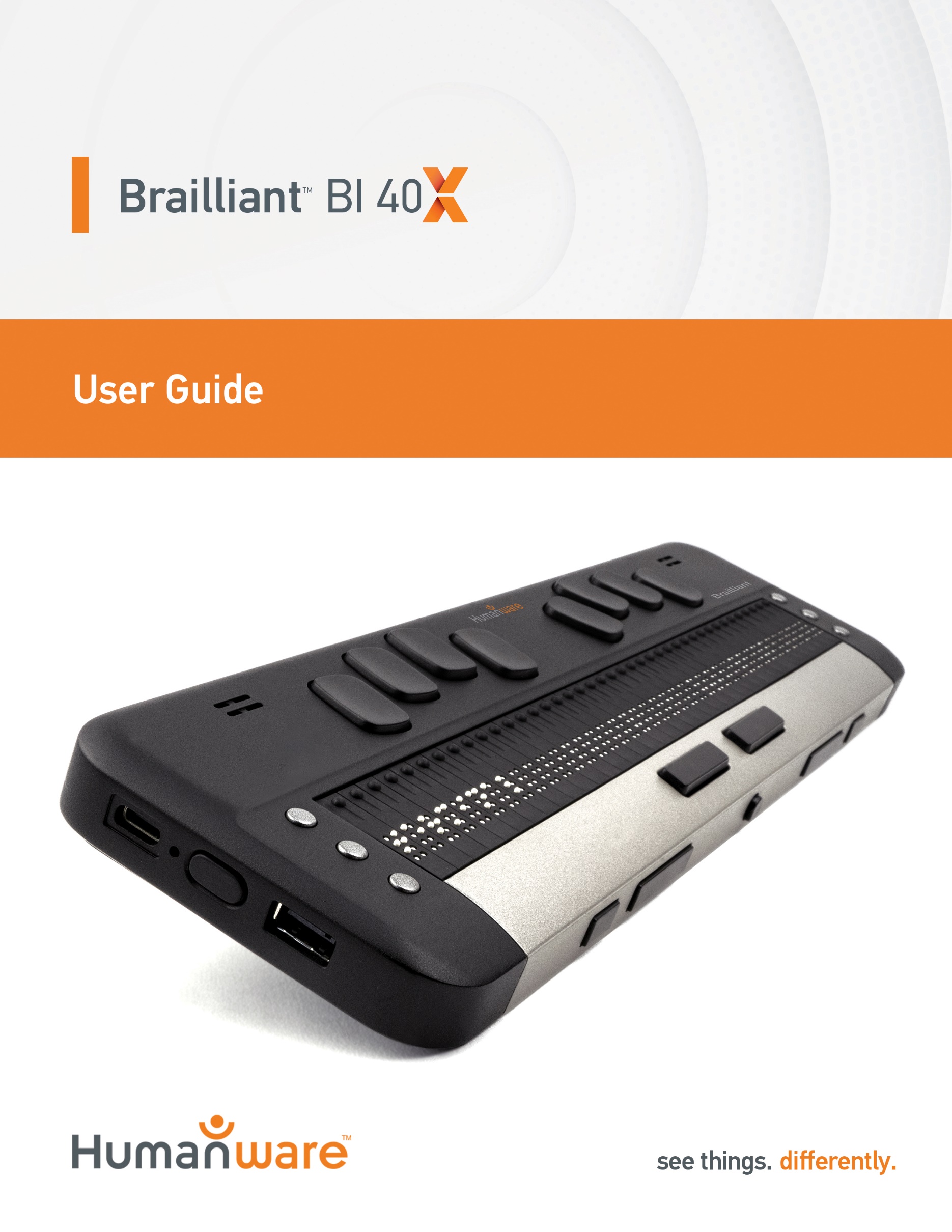 جهاز Brailliant™ BI 40Xدليل المستخدمالإصدار المُعدَّل رقم 1.1.1 031721حقوق التأليف والنشر 2021. جميع الحقوق محفوظة لشركة HumanWare.دليل المستخدم هذا محمي بموجب حقوق الطبع والنشر التي تنتمي إلى شركة HumanWare مع حفظ جميع الحقوق. ولا يجوز نسخ دليل الاستخدام كليًا أو جزئيًا دون الموافقة الخطية لشركة HumanWare.  بدء الاستخداممرحبًا بك في شاشة جهاز Brailliant™ BI 40X Braille الجديد الخاص بك. يقدم دليل المستخدم هذا تعليمات لأعراض توجيه الجهاز واستخدامه والتنقل فيه وتحديثه. لمزيد من المعلومات، يرجى الرجوع إلى صفحة منتج Brailliant BI 40X على موقع ويب HumanWare أو اتصل بأقرب مُورِّد لك لأجهزة شركة HumanWare.محتويات الصندوقيحتوي الصندوق على العناصر التالية:شاشة عرض برايل من سلسلة Brailliant™ Xكابل USB من الفئة C إلى كابل USB من الفئة A كابل USB إلى مهايئ تيار مترددحافظة نقل بشريطٍ قصيرأدلة بدء استخدام مطبوعةاتجاه جهاز Brailliant BI 40Xيحتوي جهاز Brailliant BI 40X على شاشة برايل من 40 خلية ولوحة مفاتيح على غرار آلة بيركنز الكاتبة ومفتاحي مسافة وزر الصفحة الرئيسية وثلاثة مفاتيح أوامر على جانبي شاشة برايل (ستة إجمالاً) وأربعة مفاتيح إبهام للتنقل. الوجه العلوييمكن تقسيم الوجه العلوي لجهاز Brilliant إلى قسمين: أمامي وخلفي.يتكون القسم الأمامي للوجه العلوي من شاشة برايل قابلة للتحديث تحوي 40 خلية برايل و40 زر توجيه مؤشر و6 مفاتيح أوامر. ويرتبط كل زر توجيه مؤشر بخلية برايل تحته مباشرةً. وعند تحرير نص، يؤدي الضغط على أزرار توجيه المؤشر إلى تحريك مؤشر التحرير إلى خلية برايل ذات الصلة. ولأي حدث آخر، يُفعِّل الضغط على أي زر مؤشر عنصر محدد. في أثناء عدم تحرير النص، يُفعِّل أي زر مؤشر عنصر محدد. يمكن العثور على مفاتيح الأوامر على جانبي شاشة برايل، إذ يقع ثلاثة منها على الجانب الأيسر وثلاثة على الجانب الأيسر. وعلى اليسار، بدءًا من الخلف، توجد المفاتيح C1 وC2 وC3، والأخير هو الأقرب إليك. وعلى الجانب الأيمن، ستجد المفاتيح C4 وC5 وC6 أقرب إليك. يتضمن القسم الخلفي للوجه العلوي شاشة مفاتيح برايل على غرار آلة بيركنز الكاتبة، حيث يمثل كل مفتاح "نقطة" على خلية برايل. تمثل المفاتيح الموجودة تحت يدك اليسرى النقاط 1 و2 و3 ومفتاح المسافة، حيث تقع النقطة 1 تحت سبابتك ومفتاح المسافة تحت خنصرك. وتمثل المفاتيح الموجودة تحت يدك اليمنى النقاط 4 و5 و6 ومفتاح الإدخال (Enter)، حيث تقع النقطة 4 تحت سبابتك ومفتاح الإدخال (Enter) تحت خنصرك. وهناك مكبر صوت على كل جانب لإخراج صوت إستريو، وميكروفون مُدمج إلى جانب مكبر الصوت الأيمن (غير نشط حاليًا).يمكن استخدام لوحة مفاتيح برايل ومفاتيح الأوامر للكتابة بطريقة برايل أو لتنفيذ الأوامر. وتعتمد الأوامر على قارئ الشاشة المستخدم.الحافة الأماميةتوجد على الحافة الأمامية لجهاز Brilliant خمسة أزرار. وهذه الأزرار من اليسار إلى اليمين هي:مفتاح الإبهام السابق (Previous)مفتاح الإبهام الأيسر زر الصفحة الرئيسية (دائري) - يُستخدم للعودة الى القائمة الرئيسية او الخروج من وضع النمط الطرفيّمفتاح الإبهام الأيمنمفتاح الإبهام التالي (Next)الحافة اليسرى يوجد على الحافة اليسرى من الأمام إلى الخلف ما يلي: منفذ USB من الفئة A زر التشغيل - اضغط باستمرار على هذا الزر لمدة ثانيتين لتشغيل الجهاز. مؤشر LED الأخضر – يشير بشكل مرئي إلى حالة الجهاز.منفذ USB من الفئة C - استخدم الكابل المرفق مع جهاز  Brilliant لتوصيله بمقبس طاقة أو جهاز كمبيوتر.الحافة اليمنىيوجد على الحافة اليمنى من الأمام إلى الخلف ما يلي: زرّان لمستوى الصوت (ليسا مفعليْن في الوقت الحالي)مقبس صوت 3.5 ملم (ليس مفعلاً حاليًا)الجانب السفليتحت جهاز Brilliant الخاص بك، هناك قطاعان كبيران من الوسائد المطاطية المضادة للانزلاق، بواقع قطاع على كل جانب. ستجد في المنتصف، بالقرب من الحافة الأمامية، مستطيلاً مسننًا بدرجة قليلة وذا ملمس مختلف. ويوجد في هذا المستطيل ملصق يحتوي على معلومات عتاد مطبوعة على جهاز Brilliant الخاص بك. وفوق الملصق، يوجد ملصق برايل يحتوي على الرقم التسلسلي لجهازك.شحن جهازBrailliant BI 40Xقبل استخدام جهاز Brilliant الخاص بك، تأكد من شحنه بالكامل. صِل طرف USB من نوع C لكابل الشاحن بمنفذ USB من النوع C الواقع على الحافة اليسرى لجهاز Brailliant الخاص بك. لا يتطلب الأمر سوى مجهودًا يسيرًا جدًا، حيث قد يؤدي الدفع بقوة أثناء التوصيل إلى إتلاف الكابل أو الجهاز. صِل طرف كابل الشاحن USB من نوع A بمهايئ الطاقة، ثم ضع مهايئ الطاقة في مأخذ الطاقة. استخدم مهايئ الطاقة المرفق لإعادة الشحن على النحو الأمثل.وكبديل لذلك، يمكنك شحن الجهاز باستخدام الكمبيوتر الخاص بك وكابل إعادة الشحن من USB من النوع A إلى USB من النوع C، ولكن مع ملاحظة أن هذه الطريقة في الشحن أبطأ من الشحن بمهايئ الطاقة.التشغيل وإيقاف التشغيليوجد زر التشغيل على الحافة اليسرى لجهاز Brilliant؛ ويتخذ شكلاً بيضاويًا. إذا كان جهازك مشحونًا، فاضغط باستمرار على زر التشغيل لمدة ثانيتين تقريبًا لتشغيل جهاز Brilliant. ستشعر باهتزاز سريع وستظهر عبارة "جار البدء" "Starting" على شاشة برايل مصحوبة برسم متحرك لمسيّ يشي بالتحميل يدور أثناء بدء التشغيل. وبعد بضع لحظات من تمهيد جهازك لأول مرة، سترحب بك قائمة تحديد اللغة. اضغط على مفتاح الإدخال (Enter) لفتح قائمة اللغات، وحدد لغة واحدة ثم اضغط على مفتاح الإدخال (Enter) لإغلاق القائمة. أغلق مربع الحوار بمجرد اكتمال التغييرات.وبعد بضع ثوان، سيكتمل بدء التشغيل وستظهر كلمة "النمط الطرفيّ"  على شاشة برايل. جهاز Brilliant الخاص بك الآن جهاز للاستخدام. لإيقاف تشغيل الجهاز، اضغط باستمرار على زر التشغيل لثانيتيْن تقريبًا. وستظهر رسالة تأكيد على شاشة برايل. حدد موافق (Ok) بالضغط على مفتاح الإبهام السابق (Previous) أو التالي (Next)، ثم الضغط على إدخال (Enter) أو مفتاح توجيه المؤشر.وبدلاً من ذلك، يمكنك اتباع هذه الخطوات لإيقاف تشغيل جهاز Brilliant: اضغط على P للوصول إلى عنصر قائمة إيقاف التشغيل Power Off.اضغط على مفتاح الإدخال (Enter) أو مفتاح توجيه المؤشر.حدد موافق (Ok) بالضغط على مفتاح الإبهام السابق (Previous) أو التالي (Next).اضغط على مفتاح الإدخال (Enter) أو مفتاح توجيه المؤشر.ضبط وضع السكون ينتقل جهاز Brilliant إلى وضع السكون (Sleep) بعد 5 دقائق من توقف النشاط، وذلك للحفاظ على البطارية. يمكنك ضبط طول الوقت في الخيارات (Options). ويمكنك أيضًا نقل جهازك يدويًا إلى وضع السكون (Sleep) بالضغط ضغطة قصيرة على زر التشغيل. ولتنشيط جهازك، ما عليك سوى الضغط على زر التشغيل.نبذة عن "قائمة حول" (About Menu)توفر "قائمة حول" معلومات متنوعة حول جهازك، مثل أرقام الإصدار ورقم الطراز والرقم التسلسلي ورقم الترخيص وحقوق النسخ.لفتح "قائمة حول":انتقل إلى القائمة الرئيسية.حدِّد الخيارات.اضغط على مفتاح الإدخال (Enter). انتقل إلى العنصر "حول" (About)اضغط على مفتاح الإدخال (Enter). وبدلاً من ذلك، يمكنك استخدام اختصار مفتاح المسافة + I لفتح مربع الحوار "حول" (About). فتح القائمة الرئيسيةالقائمة الرئيسية لواجهة "KeySoft" هي القائمة الرئيسية الافتراضية لجهاز Brilliant الخاص بك. من القائمة الرئيسية، يمكنك الوصول إلى جميع تطبيقات واجهة KeySoft Lite. عندما تُشغِّل جهاز Brilliant الخاص بك أو تغلق تطبيقًا ما، فستعود تلقائيًا إلى هذه القائمة.يمكنك في أي وقت العودة إلى القائمة الرئيسية ببساطة بالضغط على زر الصفحة الرئيسية على جهاز Brilliant الخاص بك (وهو الزر الذي يتخذ شكل دائرة على الحافة الأمامية لجهاز Brilliant في المنتصف). وبدلاً من ذلك، يمكنك استخدام أمر "انتقل إلى القائمة الرئيسية" الموجود على لوحة المفاتيح بالضغط على مفتاح المسافة مع النقاط 1 2 3 4 5 6.   التنقل واستخدام القوائمتعدُّ واجهة KeySoft Lite القلب النابض لجهاز Brailliant BI 40X الخاص بك، إذ تدعم جميع التطبيقات المدمجة في شاشة برايل الخاصة بك. ويمكن تخصيص القائمة الرئيسية لواجهة KeySoft أيضًا، مما سيسمح لك بإخفاء التطبيقات وإلغاء إخفائها من القائمة الرئيسية. يمكن العثور على المزيد من المعلومات حول تخصيص القائمة الرئيسية الخاصة بك في قسم تخصيص القائمة الرئيسية لواجهة KeySoft.التنقل في القائمة الرئيسيةتحتوي القائمة الرئيسية على العناصر التالية:النمط الطرفيّالمحرر: لوحة المفاتيحقارئ فيكتورمدير الملفات: keyFilesالآلة الحاسبة: keyCalcالتاريخ والوقتالخياراتالخدمات الإلكترونيّةدليل المستخدمإيقاف التشغيلاضغط على مفتاح الإبهام السابق (Previous) أو التالي (Next) للتمرير عبر القائمة إلى عنصر القائمة الذي تختاره. ثم اضغط على مفتاح الإدخال (Enter) أو مفتاح توجيه المؤشر للوصول إلى العنصر.يمكنك دائمًا العودة إلى القائمة الرئيسية بالضغط على زر الصفحة الرئيسية أو مفتاح المسافة مع جميع النقاط الست.تحريك النص على شاشة برايلغالبًا ما يكون النص على شاشة برايل طويلاً جدًا بحيث لا يتناسب مع سطر واحد. لقراءة الجملة بأكملها، مرِّر النص أو حرِّكه للأمام أو للخلف بالضغط على مفتاحي الإبهام الأيسر والأيمن الموجودين على جهاز Brailliant. مفتاحا الإبهام الأيسر والأيمن هما الزران الثاني والثالث الموجودان على الحافة الأمامية للجهاز. استخدام القائمة السياقية للحصول على وظائف إضافيةتُورد القائمة السياقية جميع الإجراءات المتاحة لتطبيق KeySoft الذي تعمل فيه حاليًا، وكذلك الأوامر المرتبطة بها. من الممكن أن تكون تلك القائمة عظيمة الفائدة عندما تنسى كيفية إصدار أمر محدد. لتنشيط القائمة السياقية، اضغط على مفتاح المسافة + M. وستُفتح قائمة تعرض عليك جدولاً بالإجراءات التي يمكنك تنفيذها في تلك اللحظة المعينة. انتقل عبر القائمة وصولاً إلى الإجراء المنشود، واضغط على مفتاح الإدخال (Enter) أو مفتاح توجيه المؤشر. اضغط على مفتاح المسافة + E للخروج من القائمة السياقية. التنقل بالأحرف الأولى من الكلماتفي معظم الأحيان، يمكنك الانتقال إلى عنصر بكتابة الحرف الأول من هذا العنصر. سيؤدي ذلك إلى نقل تركيزك تلقائيًا إلى العنصر الأول في القائمة الذي يبدأ بذلك الحرف. ستؤدي كتابة نفس الحرف مرتيْن إلى نقل التركيز إلى العنصر الثاني في القائمة الذي يبدأ بذلك الحرف، وهكذا دواليك. على سبيل المثال، للوصول إلى قائمة الخيارات في جهاز Brilliant، اكتب الحرف "O" على لوحة مفاتيحك.ولاحظ أن تطبيقات KeySoft الموجودة على قائمتك الرئيسية مُحسَّنَة لأقصى حد ممكن للتنقل بالحرف الأول.استخدام الاختصارات/مجموعات المفاتيح للتنقلكما يوحي الاسم، فإن الاختصارات، المعروفة أيضًا باسم مجموعات المفاتيح، تجعل من السهل التنقل بسرعة عبر قائمة أو ملف. الاختصارات الأكثر استخدامًا على جهاز Brailliant BI 40X مُبيَّنَة في الجدول 1.الجدول 1: جدول الاختصارات/مجموعة المفاتيحملاحظة: يجب أن يُضاف مفتاح المسافة إلى جميع الأوامر التي تتضمن مفتاح الإدخال (Enter) أو مفتاح مسافة إلى الخلف (Backspace) عند استخدام لغة برايل الحاسوبية. استخدام تطبيق لوحة المفاتيحلوحة المفاتيح تطبيق يسمح لك بفتح الملفات النصية على جهاز Brilliant وتحريرها وإنشائها. ويمكنك فتح ملفات بامتدادات .docx و.doc و.txt و.brf و.brl و pdfو .banو .braبلوحة المفاتيح. تُحفظ الملفات التي تُنشئها أو تُعدلها بامتداد .txt.لفتح لوحة المفاتيح، اضغط على مفتاح الإبهام التالي (Next) حتى تصل إلى المحرر: لوحة المفاتيح أو اضغط على 'e' في القائمة الرئيسية، ثم اضغط على مفتاح الإدخال (Enter) أو مفتاح توجيه المؤشر.تفتح لوحة المفاتيح قائمة فرعية تتضمن "إنشاء ملف" و"فتح ملف" و"إعدادات المحرر" و"إغلاق".إنشاء ملفهناك عدة طرق لإنشاء ملف بناءً على موقعك الحالي على الجهاز. إذا كنت في قائمة لوحة المفاتيح، فحدد "إنشاء ملف" واضغط على مفتاح الإدخال (Enter) أو مفتاح توجيه المؤشر.من القائمة السياقية، حدد قائمة "ملف" وقم بتنشيطها، ثم "إنشاء ملف". بدلاً من ذلك، اضغط على زر مفتاح مسافة للخلف + N من أي مكان على الجهاز لإنشاء ملف جديد بصورة سريعة.يظهر مؤشر التفعيل بين قوسي برايل. يمكنك البدء في الكتابة في ملفك الجديد. فتح ملفإذا كنت في قائمة لوحة المفاتيح، فحدد "فتح ملف" واضغط على مفتاح الإدخال (Enter) أو مفتاح توجيه المؤشر. من أي مكان آخر، اضغط على مفتاح مسافة للخلف + O، ثم حدد الملف الذي تود فتحه باستخدام مفتاحي الإبهام السابق (Previous) والتالي (Next).لاحظ أن جهاز Brailliant يمكنه أن يعرض رسالة خطأ عند فتح ملف بتنسيق PDF، ويحدث هذا بصفة عامة عندما يحتوي الملف على صور بدلاً من نص.إغلاق ملفلإغلاق ملف مفتوح في لوحة المفاتيح، اضغط على مفتاح المسافة + E. وكبديل لذلك، افتح القائمة السياقية باستخدام مفتاح المسافة + M، ثم انتقل إلى قائمة "ملف" وفعِّلها. حدد إغلاق عنصر الملف.إذا كانت هناك تغييرات في ملفك لم تُحفظ، فستُسأل عما إذا كنت تريد حفظ التغييرات قبل الإغلاق.حفظ ملف نصيهناك نوعان من الحفظ في لوحة المفاتيح: "حفظ" و"حفظ باسم".حفظ: اضغط على مفتاح المسافة + S لحفظ ملفك باسم ملف موجود بالفعل.حفظ باسم: اضغط على مفتاح مسافة للخلف + S لحفظ نسخة من ملفك باسم ملف جديد وتغيير موقع الملف.إذا لم يُحفظ ملفك من قبل قط، فستطلب منك لوحة المفاتيح إدراج اسم ملف جديد بغض النظر عن طريقة حفظ الملف التي تختارها.التمرير التلقائي خلال نص مكتوب في لوحة المفاتيحيتميز تطبيق لوحة المفاتيح بوظيفة التمرير التلقائي التي تتحرك تلقائيًا عبر النص المكتوب على شاشة برايل. لبدء التمرير التلقائي، اضغط على مفتاح الإدخال (Enter) + النقاط 1-2-3-4-5-6 أو المفتاح C6. لإيقاف التمرير التلقائي، اضغط على أي مفتاح.تعديل سرعة التمرير التلقائي يمكنك تغيير سرعة التمرير التلقائي عند التمرير التلقائي داخل أحد الملفات. لإبطاء التمرير التلقائي، اضغط على مفتاح الإدخال (Enter) + النقطة 3.لتسريع التمرير التلقائي، اضغط على مفتاح الإدخال (Enter) + النقطة 6.البحث عن نص في ملفللعثور على نص في ملفك، اضغط على مفتاح المسافة + F. أدخل مصطلح البحث في الحقل الفارغ. يوضع المؤشر على أول موقع يتم العثور فيه على نص البحث. اضغط على مفتاح المسافة + N للعثور على مثيلات إضافية لكلمة البحث. اضغط على مفتاح المسافة + P للعثور على مثيلات سابقة لكلمة البحث. البحث عن نص واستبدالهللبحث عن نص واستبداله: اضغط على مفتاح مسافة للخلف + F. أدخل النص للعثور عليه في مربع التحرير الأول.أدخل النص لاستبداله في مربع التحرير الثاني المطلوب.اضغط على زر التالي لإيجاد المثيل التالي للكلمة. اضغط على زر التالي للعثور على استبدال الكل.  قص النص ونسخه ولصقهتسمح لك لوحة المفاتيح بقص النص ونسخه ولصقه بطريقة مشابهة لبرامج الكمبيوتر. لتحديد النص، ضع المؤشر على الحرف الأول باستخدام زر توجيه المؤشر، ثم اضغط على مفتاح الإدخال (Enter)، ثم اضغط على مفتاح الإدخال + S. وبدلاً من ذلك، يمكنك تحديد نص من القائمة السياقية: افتح القائمة السياقية باستخدام مفتاح المسافة + M. مرر لأسفل للتحرير.اضغط على مفتاح الإدخال (Enter) أو مفتاح توجيه المؤشر. مرر لأسفل لتحديد النص. اضغط على مفتاح الإدخال (Enter) أو مفتاح توجيه المؤشر.يمثل هذا بداية تحديدك. انتقل الآن إلى الموقع في نهاية اختيارك، واضغط على مفتاح الإدخال + S لإنهاء التحديد.إذا كنت تريد تحديد النص كله المضمن في الملف، فاضغط على مفتاح الإدخال (Enter) + النقاط 1-2-3-4-5-6.لنسخ النص المحدد، اضغط على مفتاح مسافة للخلف + Y.لقص النص المحدد، اضغط على مفتاح مسافة للخلف + X.للصق النص المنسوخ أو المقصوص، ضع المؤشر في المكان الذي تريد لصق النص فيه باستخدام زر توجيه المؤشر واضغط على مفتاح مسافة للخلف + V.وكما هو الحال دائمًا، يمكن الوصول إلى هذه الأوامر من خلال القائمة السياقية. استخدام وضع القراءة "Read Mode"يسمح لك وضع القراءة بقراءة الملفات دون إمكانية تحرير المحتوى عن طريق الخطأ. ولا يمكنك تحرير الملفات أثناء التواجد في وضع القراءة.  لتنشيط وضع القراءة أو إلغاء تنشيطه، اضغط على مفتاح المسافة + X.لتنشيط أو إلغاء تنشيط وضع القراءة من القائمة السياقية:اضغط على مفتاح المسافة + M لتنشيط القائمة السياقية.انتقل إلى ملف باستخدام مفتاحي الإبهام السابق (Previous) والتالي (Next).اضغط على مفتاح الإدخال (Enter) أو مفتاح توجيه المؤشر. مرر إلى وضع القراءة باستخدام مفتاحي الإبهام السابق (Previous) والتالي (Next).اضغط على مفتاح الإدخال (Enter) أو مفتاح توجيه المؤشر.إدراج التاريخ والوقتعند إنشاء ملف في تطبيق لوحة المفاتيح، لديك خيار لإدراج التاريخ والوقت الحاليين في الملف. لإدراج التاريخ والوقت:اضغط على مفتاح المسافة + M لتنشيط القائمة السياقية.مرر للتحرير باستخدام مفتاحي الإبهام السابق (Previous) والتالي (Next).اضغط على مفتاح الإدخال (Enter) أو مفتاح توجيه المؤشر. انتقل إلى إدراج باستخدام مفتاحي الإبهام السابق (Previous) والتالي (Next).اضغط على مفتاح الإدخال (Enter) أو مفتاح توجيه المؤشر. انتقل إلى إدراج التاريخ أو إدراج الوقت باستخدام مفتاحي الإبهام السابق (Previous) والتالي (Next).اضغط على مفتاح الإدخال (Enter) أو مفتاح توجيه المؤشر.جدول أوامر لوحة المفاتيحتندرج أوامر لوحة المفاتيح في الجدول 2.الجدول 2: أوامر لوحة المفاتيح استخدام قارئ فيكتورقارئ فيكتور هو التطبيق الذي تستخدمه لقراءة الكتب على جهاز Brilliant. وهو يدعم تنسيقات الملفات التالية:.brf.pef.txt .html.docxDAISY.rtf.ban.brapdfلفتح تطبيق قارئ فيكتور، اضغط على مفتاح الإبهام التالي (Next) حتى تصل إلى قارئ فيكتور، أو اضغط على "V" في القائمة الرئيسية. اضغط على مفتاح الإدخال (Enter) أو مفتاح توجيه المؤشر للوصول إلى التطبيق.تتضمن قائمة قارئ فيكتور قائمة الكتب (Book list) والكتب المقروءة حديثًا (Recently read) والبحث (Search) والإغلاق (Close).التنقل بين قائمة الكتبفي قارئ فيكتور، تُخزن كتبك في قائمة الكتب التي تشبه دليلاً يحوي جميع الوسائط المتاحة على جهازك وفق الترتيب الأبجدي.استخدم مفتاحي الإبهام السابق (Previous) والتالي (Next) لتحديد كتاب من قائمة كتبك، ثم اضغط على مفتاح الإدخال (Enter) أو مفتاح توجيه المؤشر.لاحظ أن جهاز Brailliant يمكنه أن يعرض رسالة خطأ في حالة فتح كتاب بتنسيق PDF. ويحدث هذا بصفة عامة عندما يحتوي الملف على صور بدلاً من نص.لإغلاق كتاب والعودة إلى قائمة الكتب، اضغط على مفتاح المسافة + E أو مفتاح المسافة + B.البحث عن الكتب للبحث عن كتاب محدد على الجهاز: حدد بحث (Search) من قائمة قارئ فيكتور أو اضغط على مفتاح المسافة + F. اكتب نصًا/اسم الكتاب.اضغط على مفتاح الإدخال (Enter). تظهر لك قائمة بالكتب التي تطابق معايير البحث الخاصة بك. استخدم مفتاحي الإبهام السابق (Previous) والتالي (Next) للتمرير إلى الكتاب.اضغط على مفتاح الإدخال (Enter) أو مفتاح توجيه المؤشر لفتحه.الوصول إلى الكتب المفتوحة مؤخرًايمكنك فتح قائمة بالكتب الخمسة الأخيرة التي فتحتها سابقًا للوصول السريع إليها.لفتح قائمة بأحدث خمسة كتب، اضغط على مفتاح الإدخال + R أو حدد "المقروءة مؤخرًا" (Recently read) من قائمة قارئ فيكتور. يمكنك التمرير عبر آخر خمسة كتب باستخدام مفتاحي الإبهام السابق (Previous) والتالي (Next). اضغط على مفتاح الإدخال (Enter) أو مفتاح توجيه المؤشر لفتح كتاب من القائمة. إدارة كتبكعند تصفح قائمة الكتب، يمكنك نسخ أو نقل أو حذف كتاب محدد من تطبيق قارئ فيكتور إلى جهاز تخزين خارجي. تعتمد الإجراءات المتاحة لكل كتاب على نوع الكتاب وموقعه. وتطلعك القائمة السياقية على الإجراءات المتاحة.القواعد الأساسية هي:يمكن حذف الكتب الموجودة على جهاز تخزين USB.يمكن نقل أو حذف الكتب التي تم تنزيلها من الخدمات الإلكترونية.يمكن نسخ الكتب أو نقلها إلى/من عند توصيل وحدة التخزين الخارجية فقط. لا يمكنك نسخ أو نقل الكتب من داخل وحدة التخزين الداخلية. لنسخ كتاب أو نقله أو حذفه:انتقل إلى قائمة الكتب بالضغط على مفتاح المسافة + B. حدد كتابًا باستخدام مفتاح الإبهام السابق (Previous) أو التالي (Next).اضغط على مفتاح مسافة للخلف + M لفتح قائمة إدارة الكتب (Manage Book). حدد نسخ إلى (Copy to) أو نقل إلى (Move to) أو حذف (Delete). التنقل والوصول إلى معلومات إضافية في الكتبأسهل طريقة للتنقل داخل الكتاب هي استخدام مفاتيح الإبهام. استخدم مفتاحي الإبهام السابق (Previous) والتالي (Next) لتحريك النص إلى اليسار واليمين. تغيير مستوى التنقل للكتبيتضمن قارئ فيكتور مستويات تنقل مختلفة لتسهيل التنقل عبر الكتاب بقدرٍ أكبر. وتعتمد مستويات التنقل على كل كتاب وقد تختلف من كتاب إلى آخر. لتغيير مستوى التنقل:اضغط على مفتاح المسافة + T.مرِّر خلال مستويات التنقل المتاحة باستخدام مفتاحي الإبهام السابق (Previous) والتالي (Next).اضغط على مفتاح الإدخال (Enter) أو مفتاح توجيه المؤشر لتحديد مستوى التنقل (Navigation).وبمجرد تحديد مستوى التنقل (Navigation)، استخدم مفتاحي الإبهام السابق (Previous) والتالي (Next) للتنقل عبر مستوى التنقل هذا. على سبيل المثال، إذا حددت مستوى التنقل (Navigation) على أن يكون جملة (Sentence)، فسينقلك الضغط على مفتاح الإبهام التالي (Next) من جملة إلى آخر داخل الكتاب.التنقل حسب الصفحة أو العنوان أو النسبة المئوية أو الإشارات المرجعية.للوصول إلى صفحة أو عنوان أو نسبة كتاب أو إشارة مرجعية محددة:اضغط على مفتاح الإدخال + G. مرِّر خلال خيارات التنقل المتاحة باستخدام مفتاحي الإبهام السابق (Previous) والتالي (Next).اختر بين الصفحة أو العنوان أو النسبة المئوية أو الإشارة المرجعية.اضغط على مفتاح الإدخال (Enter) أو مفتاح توجيه المؤشر. أدخل قيمة.اضغط على مفتاح الإدخال (Enter).التمرير التلقائي عبر النص في الكتب في تطبيق قارئ فيكتورتتيح لك ميزة التمرير التلقائي في جهاز Brailliant BI 40X التمرير عبر نص كتاب مفتوح تلقائيًا. لتشغيل التمرير التلقائي، اضغط على مفتاح الإدخال (Enter) + النقاط 1-2-3-4-5-6 أو مفتاح C6 عندما تكون داخل كتاب. اضغط على أي مفتاح لإيقاف التمرير التلقائي والرجوع إلى وضع التحريك (Panning) العادي.يمكنك تعديل سرعة التمرير التلقائي عند التمرير التلقائي داخل كتاب. لإبطاء التمرير التلقائي، اضغط على مفتاح الإدخال (Enter) + النقطة 3. لتسريع التمرير التلقائي، اضغط على مفتاح الإدخال (Enter) + النقطة 6.العثور على موضعك الحالي داخل كتاباستخدم الأمر "أين أنا" (Where am I) للتعرف على موضعك الحالي داخل الكتاب. لتنشيط الأمر "أين أنا" (Where am I)، اضغط على مفتاح المسافة + النقاط 1-5-6.وكبديل لذلك، انتقل إلى القائمة السياقية بالضغط على مفتاح المسافة + M. ويمكنك الوصول إلى الأمر "أين أنا" (Where am I) باستخدام مفتاحي الإبهام السابق (Previous) والتالي (Next)، ثم الضغط على مفتاح الإدخال (Enter) أو مفتاح توجيه المؤشر لتنشيط العنصر.استخدم مفتاحي الإبهام السابق (Previous) والتالي (Next) للتمرير عبر العناصر المتاحة (العنوان والنسبة المئوية والصفحة والسطر). استخدم مفتاحي الإبهام السابق (Previous) والتالي (Next) لتحريك النص إلى اليسار واليمين.الانتقال إلى بداية الكتاب أو نهايتهيمكنك الوصول إلى بداية الكتاب أو نهايته باستخدام الاختصارات. للوصول إلى بداية الكتاب، ما عليك سوى الضغط على مفتاح المسافة + النقاط 1-2-3.  للوصول إلى نهاية الكتاب، ما عليك سوى الضغط على مفتاح المسافة + النقاط 4-5-6.البحث عن نص في كتابهناك طريقة أخرى للتنقل داخل كتاب، ألا وهي البحث عن سلسلة نصيّة محددة. للبحث عن النص، اضغط على مفتاح المسافة + الأمر F. سيُطلب إليك إدخال نص. اكتب النص، ثم اضغط على مفتاح الإدخال (Enter).الوصول إلى معلومات كتب إضافيةيمكنك عرض معلومات إضافية عن الكتاب الذي تقرأه حاليًا على الجهاز (العنوان والمؤلف والوصف والتاريخ واللغة والموضوع والناشر والإشارات المرجعية). لعرض معلومات كتاب إضافية، اضغط على مفتاح المسافة + I. يمكنك أيضًا الضغط على مفتاح المسافة + M لفتح القائمة السياقية. استخدم مفتاحي الإبهام السابق (Previous) والتالي (Next) لتحديد عنصر قائمة معلومات الكتاب (Book Information)، ثم اضغط على مفتاح الإدخال (Enter) أو مفتاح توجيه المؤشر لتفعيلها.استخدم مفتاحي الإبهام السابق (Previous) والتالي (Next) للتنقل عبر معلومات الكتاب المتاحة. استخدم مفتاحي الإبهام السابق (Previous) والتالي (Next) لتحريك النص إلى اليسار واليمين.إضافة الإشارات المرجعية والتنقل بينها وتمييزها وإزالتهاتعدُّ الإشارات المرجعية طريقة مفيدة للإبقاء على موضعك داخل الكتاب، حيث تتيح لك العودة بشكل سريع إلى هذا الموضع في وقت لاحق.لفتح قائمة الإشارات المرجعية، اضغط على مفتاح الإدخال + M. ويمكنك أيضًا الضغط على مفتاح المسافة + M لفتح القائمة السياقية وتحديد قائمة الإشارات المرجعية.إدراج إشارة مرجعيةلإضافة إشارة مرجعية في كتاب:اضغط على مفتاح الإدخال + M لفتح قائمة الإشارات المرجعية. حدد إدراج إشارة مرجعية باستخدام مفتاحي الإبهام السابق (Previous) والتالي (Next).اضغط على مفتاح الإدخال (Enter) أو مفتاح توجيه المؤشر. أدخل رقم إشارة مرجعية محدد غير مستخدم. ملاحظة: إذا لم تُدْخِل رقمًا، فسيحدد جهاز Brilliant أول رقم متاح ويخصصه للإشارة المرجعية.اضغط على مفتاح الإدخال (Enter). وبدلاً من ذلك، يمكنك إدراج إشارة مرجعية سريعة بالضغط على مفتاح الإدخال + B.الانتقال إلى الإشارات المرجعيةللانتقال سريعًا إلى إشارة مرجعية، اضغط على مفتاح الإدخال + J. سيُطلب إليك إدخال رقم الإشارة المرجعية. أدخل رقم الإشارة المرجعية التي ترغب في الانتقال إليها، ثم اضغط على مفتاح الإدخال (Enter).تمييز الإشارات المرجعية يُستخدم عنصر القائمة تمييز الإشارات المرجعية لتحديد موضعي بداية الفقرة ونهايتها. ويعد استخدام الإشارات المرجعية المميزة طريقة رائعة لدراسة الفقرات المهمة في الكتب الدراسية.لتمييز الإشارات المرجعية:افتح قائمة الإشارات المرجعية بالضغط على مفتاح الإدخال + M.حدد بدء تمييز الإشارة المرجعية باستخدام مفتاحي الإبهام السابق (Previous) والتالي (Next).اضغط على مفتاح الإدخال (Enter) أو مفتاح توجيه المؤشر. أدخل رقم إشارة مرجعية محدد غير مستخدم.ملاحظة: إذا لم تُدْخِل رقمًا، فسيحدد جهاز Brilliant الخاص بك أول رقم متاح ويخصصه للإشارة المرجعية.اضغط على مفتاح الإدخال (Enter). انتقل إلى نقطة نهاية الفقرة المميزة. افتح قائمة الإشارات المرجعية بالضغط على مفتاح الإدخال + M. حدد نهاية تمييز الإشارة المرجعية باستخدام مفتاحي الإبهام السابق (Previuous) والتالي (Next).اضغط على مفتاح الإدخال (Enter) أو مفتاح توجيه المؤشر. يُعيَّن الموضع الحالي بوصفه موضع نهاية. وإذا وُضِعَ موضع النهاية قبل موضع البداية، فيتم تبديلهما. يمكنك أيضًا إدراج إشارة مرجعية سريعة. وتُستخدم هذه الإشارة المرجعية السريعة لوضع علامة على نهاية الإشارة المرجعية المميزة.لإدراج إشارة مرجعية سريعة:اضغط على مفتاح الإدخال + H لفتح قائمة تمييز الإشارات المرجعية. حدد رقم تمييز إشارة مرجعية.اضغط على مفتاح الإدخال (Enter). يُعرض محتوى تمييز الإشارة المرجعية الحالية. استخدم مفاتيح الإبهام للتنقل. اضغط على مفتاح المسافة + E لإغلاق تمييز الإشارة المرجعية والعودة إلى محتوى الكتاب بالكامل.إزالة الإشارات المرجعيةلإزالة إشارة مرجعية محفوظة:اضغط على مفتاح الإدخال + M لفتح قائمة الإشارات المرجعية. مرِّر لإزالة الإشارة المرجعية باستخدام مفتاحي الإبهام السابق (Previous) والتالي (Next).اضغط على مفتاح الإدخال (Enter) أو مفتاح توجيه المؤشر. أدخل رقم الإشارة المرجعية التي تريد إزالتها.اضغط على مفتاح الإدخال (Enter).ملاحظة: إذا كنت تريد إزالة جميع الإشارات المرجعية، فاكتب 99999 عند المطالبة برقم الإشارة المرجعية.جدول أوامر قارئ فيكتور والقراءةتندرج أوامر قارئ فيكتور وأوامر القراءة في الجدول 3.الجدول 3: أوامر قارئ فيكتور/القراءة استخدام وضع النمط الطرفيإن واحدة من السمات الرئيسية لجهاز Brilliant تتمثل في وضع النمط الطرفي. عند الاتصال بجهاز مضيف به قارئ للشاشة، مثل جهاز كمبيوتر أو جهاز ذكي، فإن وضع النمط الطرفي يعرض كل النص المحدد على الجهاز المضيف. ويمكنك الاتصال بالجهاز المضيف إما من خلال تقنية Bluetooth® اللاسلكية أو عن طريق توصيل كابل USB من الفئة C المرفق مع جهاز Brilliant بالجهاز المضيف. يمكن توصيل خمسة أجهزة تعمل بتقنية البلوتوث بحد أقصى وجهاز USB واحد في آن واحد.الاتصال والخروج من وضع النمط الطرفيللتوصيل في وضع النمط الطرفي، تأكد من أن لديك جهاز يعمل بنظام التشغيل ويندوز® أو iOS® أو Mac® يتمتع بقارئ شاشة فعَّال.لتفعيل وضع النمط الطرفي:اضغط على مفتاح المسافة + النقاط 1-2-3-4-5-6 أو زر الشاشة الرئيسية للدخول إلى القائمة الرئيسية.انتقل إلى وضع النمط الطرفيّ (Terminal) بالضغط على 't' أو باستخدام مفتاحي الإبهام السابق (Previous) والتالي (Next).اضغط على مفتاح الإدخال (Enter) أو مفتاح توجيه المؤشر.للخروج من وضع النمط الطرفي والدخول إلى قائمة الأجهزة المُتصلة، اضغط على زر الصفحة الرئيسية مرة واحدة.تحديد توافق جهاز Brailliant BI 40Xيتوافق جهاز Brailliant مع ما يلي:قارئات الشاشة: JAWS ® 18+ (الإصدار 18 والإصدارات الأحدث) وNVDA وSuperNova وVoiceOver أنظمة التشغيل: أي Windows 8 فما أحدث، أو macOS® 10.15 فما أحدث (كاتالينا)، أو جهاز بنظام iOS الإصدار 13.4 فما أحدث تنبيه جهاز iOS الخاص بك باستخدام جهاز Brilliant أثناء قفل جهاز iOS، يؤدي الضغط على أي مفتاح من مفاتيح توجيه المؤشر على جهاز Brilliant إلى تنبيهه لإدخال رمز المرور الخاص بك. ويتيح لك هذا الأمر الاحتفاظ بجهاز iOS الخاص بك في جراب أو حقيبة أثناء استخدام جهاز Brilliant كوحدة تحكم وإخراج له.الاتصال عن طريق USBللاتصال عبر USB:صِل جهاز Brilliant بجهاز كمبيوتر يعمل بنظام التشغيل ويندوز أو ماك بكابل USB من النوع C. حدد الأجهزة المتصلة (أول عنصر في قائمة النمط الطرفي).اضغط على مفتاح الإدخال (Enter). حدد اتصال USB.اضغط على مفتاح الإدخال (Enter).انتظر حتى يتم الاتصال. إذا نجح الاتصال فستُعرض محتويات جهازك المضيف على شاشة برايل. يُتاح جهاز Brilliant الآن أيضًا على هيئة لوحة مفاتيح خارجية للكتابة على الجهاز المضيف.الاتصال عن طريق البلوتوثلإقران جهاز جديد بتقنية بلوتوث:قم بتفعيل تقنية البلوتوث من الجهاز المضيفانتقل إلى القائمة الرئيسية في جهاز Brailliant.حدد النمط الطرفي واضغط على مفتاح الإدخال (Enter) أو مفتاح توجيه المؤشر. في قائمة النمط الطرفي، حدد إضافة البلوتوث (Add Bluetooth) واضغط على مفتاح الإدخال (Enter)إذا كان البلوتوث في وضع إيقاف التشغيل، فسيتم تنشيطه تلقائيًا. ولاحظ أنه بمجرد تنشيط وضع البلوتوث، تصبح شاشتك الآن في وضع قابلية الاكتشاف لمدة 5 دقائق.ستعرض شاشة برايل تعليمات حول كيفية الاتصال بالجهاز المضيف. ابدأ اقتران البلوتوث مع جهاز Brailliant BI 40X من الجهاز المضيف.ستظهر رسالة على شاشة برايل مكتوب فيها: "xx متصل"، إذا كان xx هو اسم الجهاز المضيف. يتوجه التركيز نحو قائمة الأجهزة المتصلةاستخدم مفتاحي الإبهام السابق (Previous) والتالي (Next) للتمرير عبر قائمة الأجهزة المتصلة حتى تصل إلى الجهاز المضيف الذي تحاول الاتصال به. اضغط على مفتاح الإدخال (Enter) أو مفتاح توجيه المؤشر لتفعيله.إذا نجح الاتصال فستُعرض محتويات جهازك المضيف على شاشة برايل. التنقل بين الأجهزة المتصلةعندما يكون لديك أكثر من جهاز متصل بجهاز Brilliant، يمكنك تبديل الأجهزة في أي وقت. للتبديل إلى جهاز متصل آخر: اضغط على زر الصفحة الرئيسية للعودة إلى قائمة الأجهزة المتصلة.حدد الجهاز المتصل باستخدام مفتاحي الإبهام السابق (Previous) والتالي (Next).اضغط على مفتاح الإدخال (Enter) أو مفتاح توجيه المؤشر.ملاحظة: عند توصيل جهاز يعمل بتقنية البلوتوث، سيُعرَض رمز يتألف من 8 نقاط بعد اسم الجهاز. في حال تعذُّر رؤية الرمز الذي يتألف من 8 نقاط، انقر على الجهاز لإنشاء الاتصال. في حال مواجهة مشكلات في الاتصال بالبلوتوث، يمكنك النقر فوق إعادة الاتصال بالأجهزة. يؤدي هذا الأمر إلى إيقاف تشغيل البلوتوث وإعادة تشغيله وإعادة الاتصال بأجهزتك. استخدم هذا الخيار فقط عند عدم ظهور أي من الأمور المتعلقة بجهاز برايل عند الاتصال بأحد الأجهزة. استخدام تطبيق KeyFilesيتيح لك تطبيق KeyFiles إمكانية التصفح والحذف والنسخ وتنفيذ جميع العمليات المتعلقة بالملف التي تتوقعها من مدير ملفات جهاز الكمبيوتر.لفتح تطبيق KeyFiles، اضغط على مفتاح الإبهام التالي (Next) حتى تصل إلى مدير الملفات: KeyFiles. وبدلاً من ذلك، يمكنك فتح تطبيق KeyFiles بالضغط على مفتاح F في القائمة الرئيسية، ثم الضغط على مفتاح الإدخال (Enter) أو مفتاح توجيه المؤشر.تصفح الملفاتيمكنك تصفح الملفات والمجلدات باستخدام مفتاحي الإبهام السابق "Previous" والتالي "Next". تحتوي أسماء المجلدات على رمز مكون يتألف من 8 نقاط أمام اسم المجلد. اضغط على مفتاح الإدخال (Enter) فوق المجلد المحدد لفتحه.اضغط على مفتاح المسافة + E للعودة إلى المجلد الأصل. وبدلاً من ذلك، يمكنك التمرير إلى العنصر السابق، ثم الضغط على مفتاح الإدخال (Enter) أو مفتاح توجيه المؤشر.تحديد محرك أقراص في تطبيق KeyFilesقبل استخدام تطبيق KeyFiles، تحتاج أولاً إلى اختيار محرك الأقراص الذي ترغب في الوصول إليه: ذاكرة داخلية أو بطاقة SD أو محرك أقراص USB محمول. لتحديد محرك أقراص، اضغط على مفتاح المسافة + D لعرض قائمة بمحركات الأقراص المتوفرة. مرِّر عبر القائمة باستخدام مفتاحي الإبهام السابق (Previous) أو التالي (Next)، ثم اضغط على مفتاح الإدخال (Enter) أو مفتاح توجيه المؤشر لتأكيد اختيارك. أنت الآن في نطاق محرك الأقراص المحدد.اضغط على مفتاح المسافة + D في أي وقت للعودة إلى شاشة تحديد محرك الأقراص.الوصول إلى معلومات الملف والمجلدللحصول على معلومات إضافية حول ملف أو مجلد بعينه، حدِّده باستخدام مفتاح الإبهام السابق (Previous) أو التالي (Next)، ثم اضغط على مفتاح المسافة + I.يمكنك الآن التمرير عبر قائمة المعلومات في الملف أو المجلد باستخدام مفتاحي الإبهام السابق (Previous) والتالي (Next).  استخدم مفتاحي الإبهام السابق (Previous) والتالي (Next) لتحريك النص إلى اليسار واليمين.عرض مسار الملف الحاليتتيح لك وظيفة "أين أنا" (Where Am I) عرض مسار موقعك الحالي على شاشة برايل في جهاز Brailliant.لعرض مسار ملفك الحالي، ما عليك سوى الضغط على مفتاح المسافة + النقاط 1-5-6.البحث عن الملفات والمجلداتيمكنك الوصول إلى ملف أو مجلد محدد بشكل فوري عن طريق إجراء بحث في تطبيق KeyFiles.لبدء البحث عن ملف أو مجلد في تطبيق KeyFiles:اضغط على مفتاح المسافة + F.اكتب اسم الملف أو المجلد.اضغط على مفتاح الإدخال (Enter).سوف تظهر قائمة بالملفات والمجلدات المتعلقة بنتائج البحث على شاشة برايل.اضغط على مفتاح المسافة + E لإغلاق نتائج البحث.فرز الملفات أو المجلداتتٌفرَز أسماء الملفات والمجلدات أبجديًا وذلك بشكل افتراضي.  ولكن، يمكنك فرز الملفات والمجلدات باستخدام معلمات مختلفة.لتغيير معلمات فرز ملفاتك ومجلداتك:اضغط على مفتاح المسافة + V.سيعرض لك جهاز Brilliant قائمة تتضمن خيارات الفرز المتاحة: الاسم والتاريخ والحجم والنوع. مرِّر عبر القائمة باستخدام مفتاحي الإبهام السابق (Previous) والتالي (Next).اضغط على مفتاح الإدخال (Enter) أو مفتاح توجيه المؤشر لتنشيط خيار الفرز الذي تختاره. يؤدي تحديد نفس معلمة الفرز المحددة بالفعل إلى تغيير المعلومات من الترتيب التصاعدي إلى الترتيب التنازلي والعكس عند تحديدها مرة أخرى.تعديل الملفات والمجلداتيتيح لك تطبيق KeyFiles الموجود في جهاز Brilliant التعامل مع الملفات بطريقة مماثلة لجهاز الكمبيوتر أو الكمبيوتر اللوحي. إنشاء مجلد جديديمنحك تطبيق KeyFiles إمكانية إنشاء مجلدات جديدة. ومن أبسط الطرق لإنجاز هذا الأمر هي استخدام مفتاح المسافة + N، ثم إدخال اسم المجلد الجديد في الحقل الفارغ. وبعد ذلك، اضغط على مفتاح الإدخال (Enter) لإنشائه.إعادة تسمية الملفات أو المجلداتلإعادة تسمية ملف أو مجلد:حدد الملف أو المجلد الذي ترغب في إعادة تسميته باستخدام مفتاحي الإبهام السابق (Previous) والتالي (Next). اضغط على مفتاح مسافة للخلف + R.أدخل الاسم الجديد للملف أو للمجلد.اضغط على مفتاح الإدخال (Enter) لإعادة تسمية الملف أو المجلد.ملاحظة: يجب أن يكون اسم الملف مختلفًا عن الأسماء الأخرى في الدليل الحالي، ولا يمكن إعادة تسمية سوى ملف أو مجلد واحد في المرة الواحدة. تحديد ملفات أو مجلدات لتطبيق إجراءات إضافيةقبل أن تتمكن من تنفيذ أي إجراء على ملف أو مجلد، مثل القص أو النسخ أو اللصق، يجب عليك أولاً تحديد (أو وضع علامة على) الملف أو المجلد المطلوب. لوضع علامة على أحد الملفات أو المجلدات، حدِّد الملف باستخدام مفتاح الإبهام السابق (Previous) أو التالي (Next)، ثم اضغط على مفتاح مسافة للخلف + L.لإلغاء علامة أحد الملفات أو المجلدات، ما عليك سوى تحديده والضغط على مفتاح مسافة للخلف + L مرة أخرى.لوضع علامة على جميع الملفات والمجلدات في الدليل الحالي، اضغط على مفتاح الإدخال + النقاط 1-2-3-4-5-6.نسخ وقص ولصق الملفات أو المجلداتنسخ وقص الملفات والمجلداتلنسخ أحد الملفات أو المجلدات، حدِّد الملف باستخدام مفتاح الإبهام السابق (Previous) أو التالي (Next)، ثم اضغط على مفتاح مسافة للخلف + Y.لقص أحد الملفات أو المجلدات، قم بتحديد الملف باستخدام مفتاح الإبهام السابق (Previous) أو التالي (Next)، ثم اضغط على مفتاح مسافة للخلف + X.لنسخ أو قص عدة ملفات أو مجلدات: حدد الملف أو المجلد الذي ترغب في نسخه باستخدام مفتاح الإبهام السابق (Previous) أو التالي (Next). اضغط على مفتاح مسافة للخلف + L لتحديد الملف أو المجلد.كرر هذه الخطوة لوضع علامة على جميع الملفات أو المجلدات التي ترغب في نسخها.اضغط على مفتاح مسافة للخلف + Y للنسخ أو مفتاح مسافة للخلف + X للقص. يتم الآن نسخ/قص الملفات أو المجلدات إلى الحافظة وتكون جاهزة للصق.لصق الملفات والمجلداتللصق الملفات أو المجلدات المنسوخة أو التي تم قصها، انتقل إلى الموقع الذي ترغب في لصق الملفات أو المجلدات فيه، ثم اضغط على مفتاح مسافة للخلف + V.حذف الملفات أو المجلداتلحذف أحد الملفات أو المجلدات، حدِّد الملف باستخدام مفتاح الإبهام السابق (Previous) أو التالي (Next)، ثم اضغط على مفتاح مسافة للخلف + النقاط 2-3-5-6.لحذف عدة ملفات أو مجلدات:حدد الملف أو المجلد الذي ترغب في حذفه باستخدام مفتاح الإبهام السابق (Previous) أو التالي (Next). بمجرد التحديد، اضغط على مفتاح مسافة للخلف + L لوضع علامة على الملف أو المجلد.كرر هذه الخطوة لوضع علامة على جميع الملفات أو المجلدات التي ترغب في حذفها.بمجرد أن تكون مستعدًا لحذف الملفات أو المجلدات المحددة، اضغط على مفتاح مسافة للخلف + النقاط 2-3-5-6. ملاحظة: سوف يسألك جهاز Brilliant عما إذا كنت متأكدًا من رغبتك في حذف الملفات و/أو المجلدات فقط عند "تشغيل" خيار "تأكيد الحذف" في قائمة الإعدادات. اختر "نعم" باستخدام مفتاح الإبهام السابق (Previous) أو التالي (Next)، ثم اضغط على مفتاح الإدخال (Enter) أو مفتاح توجيه المؤشر لتأكيد الحذف. لمزيد من المعلومات حول إعداد تأكيد الحذف، انتقل إلى قسم قائمة الخيارات.جدول أوامر تطبيق KeyFilesتندرج أوامر تطبيق KeyFiles في الجدول 4.الجدول 4: أوامر تطبيق KeyFiles استخدام تطبيق الحاسبة KeyCalcيتميز جهاز Brilliant بتطبيق آلة حاسبة يُمكِّنَك من إجراء العمليات الحسابية الأكثر شيوعًا. ملاحظة: يدعم تطبيق KeyCalc حاليًا لغة برايل الحاسوبية فقط. لفتح تطبيق الحاسبة KeyCalc:انتقل إلى القائمة الرئيسية.اضغط على C أو اضغط على مفتاح الإبهام السابق (Previous) أو التالي (Next) حتى تصل إلى الحاسبة. عنصر قائمة تطبيق الحاسبة KeyCalc. اضغط على مفتاح الإدخال (Enter) أو مفتاح توجيه المؤشر.تشغيل الآلة الحاسبةلاستخدام تطبيق الحاسبة KeyCalc، ما عليك سوى كتابة المعادلة الكاملة والضغط على مفتاح الإدخال (Enter) للحصول على النتيجة. على سبيل المثال، اكتب المعادلة 20-(6+8) (بدون مسافات). واضغط على مفتاح الإدخال (Enter) وسيعرض لك جهاز Brilliant الإجابة 6.لمسح المعادلة السابقة، اضغط على مفتاح المسافة + النقاط 3-5-6.لإضافة معاملات رياضية مثل + أو -، افتح القائمة السياقية باستخدام مفتاح المسافة + M. ويمكنك أيضًا الرجوع إلى قسم جدول أوامر تطبيق الحاسبة KeyCalc للحصول على قائمة كاملة بأوامر الحاسبة والمعاملات الرياضية.جدول أوامر تطبيق الحاسبة KeyCalcأوامر تطبيق الحاسبة KeyCalc مُدرجة في الجدول 5.الجدول 5: أوامر الحاسبة باستخدام لغة برايل الحاسوبية الأمريكية استخدام تطبيق التاريخ والوقتيتميز جهاز Brailliant بتطبيق يتيح لك معرفة التاريخ والوقت الحاليين. لفتح تطبيق التاريخ والوقت:انتقل إلى القائمة الرئيسية.اضغط على مفتاح الإبهام السابق (Previous) أو التالي (Next) حتى تصل إلى عنصر قائمة التاريخ والوقت.اضغط على مفتاح الإدخال (Enter) أو مفتاح توجيه المؤشر.عرض الوقت والتاريخعند فتح تطبيق التاريخ والوقت، يعرض جهاز Brailliant الوقت الحالي. يمكنك التحريك جهة اليمين مرة واحدة باستخدام مفتاح الإبهام الأيمن لعرض التاريخ. يمكنك التحريك جهة اليسار مرة واحدة باستخدام مفتاح الإبهام الأيسر لعرض الوقت. لعرض التاريخ والوقت بشكل سريع، اضغط على مفتاح الإدخال + T للوقت ومفتاح الإدخال + D للتاريخ من أي مكان في جهاز Brailliant.ضبط الوقت والتاريخلتغيير الوقت والتاريخ، اضغط على مفتاح المسافة + M من تطبيق التاريخ والوقت.تظهر قائمة فرعية بالخيارات التالية: تغيير الوقت: اكتب الساعة الحالية داخل الأقواس المربعة، واضغط على مفتاح الإدخال (Enter)؛ كرر نفس الشيء بالنسبة للدقائق.تغيير التاريخ: اكتب السنة الحالية داخل الأقواس المربعة واضغط على مفتاح الإدخال (Enter)؛ كرر نفس الشيء بالنسبة للشهر واليوم.التوقيت الصيفي: اضغط على مفتاح الإدخال (Enter) لتشغيل التوقيت الصيفي أو إيقاف تشغيله.تنسيق الوقت: اضغط على مفتاح الإدخال (Enter) للتغيير بين تنسيق الوقت 24 ساعة و12 ساعة.تنسيق التاريخ: حدد تنسيق التاريخ المفضل (المدرج أدناه) واضغط على مفتاح الإدخال (Enter). يوم، شهر، سنة شهر، يوم شهر، يوم، سنة سنة، شهر، يوم يوم، شهر  قائمة الخياراتتسمح لك قائمة الخيارات بتعديل إعدادات جهاز Brilliant الخاص بك، وتحتوي على العناصر التالية:إعدادات المستخدمملف تعريف برايلWi-Fiبلوتوثتطبيقات القائمة الرئيسية تغيير المنطقةتفعيل وضع الاختبارحوللفتح قائمة الخيارات، اضغط على مفتاح الإبهام التالي (Next) حتى تصل إلى الخيارات أو اضغط على "O" في القائمة الرئيسية، ثم اضغط على مفتاح الإدخال (Enter) أو مفتاح توجيه المؤشر. وكبديل لذلك، يمكنك الوصول إلى قائمة الخيارات بالضغط على مفتاح المسافة + O.إعدادات المستخدمجدول خيارات إعداد المستخدمتندرج خيارات إعدادات المستخدم في الجدول 6.الجدول 6: عمليات الخياراتإضافة ملفات تعريف برايل وتكوينها وحذفهاتسرد قائمة ملفات تعريف برايل جميع ملفات تعريف برايل المتوفرة على جهاز Brailliant. ويتم تمييز ملف تعريف برايل النشط بالنقطتين 7 و8 على الجهاز. مرِّر عبر ملفات تعريف برايل المتوفرة بالكامل باستخدام مفتاحي الإبهام السابق (Previous) والتالي (Next)، ثم اضغط على مفتاح الإدخال (Enter) أو مفتاح توجيه المؤشر لتحديدها.إضافة ملف تعريف برايللإضافة ملف تعريف برايل، حدد إضافة ملف تعريف برايل، ثم اضغط على مفتاح الإدخال (Enter) أو مفتاح توجيه المؤشر.سيُطلب منك إدخال الخيارات التالية:اسم ملف التعريف: أدخل اسم ملف التعريف بين القوسين ثم اضغط على مفتاح الإدخال (Enter).مستوى برايل: اختر بين مستوى برايل الكامل والمختصر ولغة برايل الحاسوبية، ثم اضغط على مفتاح الإدخال "Enter". لاحظ أن جهاز Brilliant يسمح لك بإخفاء طريقة برايل المختصرة و/أو طريقة برايل الحاسوبية عند التبديل بين مستويات برايل.جدول لغة برايل الحاسوبية: حدد جدول لغة برايل الحاسوبية الخاص بك، ثم اضغط مفتاح الإدخال (Enter). حدد لا شيء لتجنب تبديل طريقة برايل الحاسوبية.جدول برايل الكامل: حدد جدول برايل الكامل ثم اضغط على مفتاح الإدخال (Enter).جدول برايل المختصر: حدد جدول برايل المختصر ثم اضغط على مفتاح الإدخال (Enter). حدد لا شيء لتجنب تبديل طريقة برايل الحاسوبية.حفظ التكوين: اضغط على مفتاح الإدخال (Enter) لحفظ التكوين. سيصبح ملف تعريف برايل الجديد الآن متوفرًا في قائمة إعدادات ملف تعريف برايل.تكوين أو حذف ملف تعريف برايللتكوين أو حذف ملف تعريف برايل:مرِّر عبر ملفات تعريف برايل المتوفرة باستخدام مفتاحي الإبهام التالي (Next) والسابق (Previous).اضغط على مفتاح المسافة + M لفتح القائمة السياقية. حدد تكوين ملف تعريف برايل أو حذف ملف تعريف برايل.اضغط على مفتاح الإدخال (Enter).استخدام شبكة Wi-Fi أو تقنية البلوتوثيتميز جهاز Brailliant BI 40X بإمكانية توصيله بشبكة Wi-Fi بسرعة 2.4 جيجا هرتز.الاتصال بشبكة Wi-Fiحدد اتصال جديد من قائمة Wi-Fi، ثم اضغط على مفتاح الإدخال (Enter) أو مفتاح توجيه المؤشر للولوج إلى الشبكة. هناك ثلاثة خيارات للاتصال:البحث عن معرف مجموعة الخدمات (SSID): حدد هذا الخيار لاكتشاف الشبكات المتاحة في الجوار. عندما ينتهي جهاز Brailliant من عملية البحث، فإنه يعرض قائمة بجميع الشبكات التي تمكن من العثور عليها. اضغط على مفتاح الإدخال (Enter) أو مفتاح توجيه المؤشر لتحديد هذه الشبكة. ثم أدخل كلمة المرور، واضغط على مفتاح الإدخال (Enter) لإكمال عملية الاتصال.تفعيل إعداد اتصال Wi-Fi المحميّ (WPS): حدد هذا الخيار للاتصال بشبكة Wi-Fi من خلال إعداد اتصال Wi-Fi المحميّ (WPS).  يعرض جهاز Brailliant عبارة "جارِ التحميل..." لمدة 30 ثانية تقريبًا. اضغط على زر إعداد اتصال Wi-Fi المحمي "WPS" في جهاز الراوتر الخاص بالشبكة للعثور على الأجهزة الجديدة. بعد بضع ثوانٍ، يتم توصيلك بالشبكة تلقائياً.التوصيل اليدوي:  لإدراج معرف مجموعة الخدمات (SSID) لشبكتك وكلمة المرور يدويًا، حدد هذا الخيار. عند الانتهاء، اضغط على مفتاح الإدخال (Enter) لإتمام عملية الاتصال.جدول إعدادات Wi-Fiتندرج إعدادات Wi-Fi في الجدول 7.الجدول 7: إعدادات Wi-Fiاختيار خيارات وضع البلوتوثتتوفر خيارات وضع البلوتوث التالية في جهاز Brailliant BI 40X.وضع البلوتوث: تشغيل أو إيقاف تشغيلتوصيل الجهاز: صِل جهاز Brailliant بجهاز مقترن مزود بتقنية البلوتوثفصل الجهاز: افصل اتصال البلوتوث النشطحذف الجهاز المقترن: يجعل جهازك يحذف اقتران الجهاز المقترن المزود بتقنية البلوتوثتخصيص القائمة الرئيسية لواجهة KeySoftsتسمح لك وظيفة التخصيص باستبعاد عناصر من القائمة الرئيسية لجهاز Brilliant. وهذه الميزة مفيدة للمبتدئين الذين يرغبون في تبسيط استخدام أجهزتهم.لتخصيص تطبيقات القائمة الرئيسية:انتقل إلى القائمة الرئيسية.حدِّد الخيارات.اضغط على مفتاح الإدخال (Enter). انتقل إلى تطبيقات القائمة الرئيسية.اضغط على مفتاح الإدخال (Enter).ستظهر قائمة بتطبيقات القائمة الرئيسية. انتقل إلى التطبيق الذي ترغب في استبعاده من القائمة، واضغط على مفتاح الإدخال (Enter) لتبديله إلى وضع إيقاف التشغيل (Off). سيؤدي الضغط على مفتاح الإدخال (Enter) مرة أخرى إلى تبديله مرة أخرى إلى وضع التشغيل (On).اضغط على حفظ (Save) لتطبيق التغييرات.  تغيير المنطقةلتغيير لغة نظام جهاز Brailliant BI 40X:انتقل إلى القائمة الرئيسية.حدِّد الخيارات.حدد تغيير المنطقة.حدد خيار اللغة واضغط على مفتاح الإدخال (Enter). ستظهر قائمة على الشاشة. حدد اللغة التي تفضلها من القائمة. حدد إغلاق.سيطلب منك تحديد خيار استبدال ملف تعريف برايل الافتراضي. إذا نقرت على موافق (Ok)، فسيتم إنشاء ملف تعريف برايل جديد باستخدام جدول برايل يسمح بقراءة قوائم برايل باللغة المحددة. اضغط على إلغاء (Cancel) إذا كنت ترغب في الإبقاء على ملف تعريف برايل الحالي.أعد تشغيل جهاز Brillaint لتطبيق التغييرات عندما يطلب منك ذلك. الوصول إلى الخدمات الإلكترونية واستخدامهاتحتوي قائمة الخدمات الإلكترونية هذه على مكتبات إلكترونية مُدرجة على جهاز Brilliant الخاص بك. وتعتمد الخدمات الإلكترونية على الاشتراك، وتطلب منك إدخال بيانات اعتماد حسابك.ملاحظة: تأكد من الاتصال بشبكة الإنترنت بجهاز Brillaint قبل استخدام الخدمات الإلكترونية. يتم تنزيل الكتب من المكتبات الإلكترونية في مجلد الكتب الإلكترونية في جهاز Brailliant. جميع الكتب مُدرجة في قائمة الكتب الرئيسية في تطبيق قارئ فيكتور.تفعيل مكتبة Bookshare وتنزيل الكتبتحتوي المكتبة الإلكترونية Bookshare® على محتوى محمي بموجب حقوق النشر والتأليف للأشخاص المؤهلين العاجزين عن قراءة الكتب المطبوعة. ويمكنك الحصول على مزيد من المعلومات بشأن مكتبة Bookshare عن طريق الرابط التالي http://www.bookshare.org. يمكنك البحث عن الكتب وتنزيلها إلى جهاز Brailliant عن طريق الاتصال لاسلكيًا. الصحف والمجلات غير متوفرة حاليًا في محركات البحث عبر الإنترنت.يرجى اتباع الإجراءات التالية لتفعيل خدمة Bookshare وتنزيل كتاب: إدخال عنوان البريد الإلكتروني وكلمة المرور الخاصة بحساب Bookshare. تحديد الصيغة المفضلة لديك لتنزيل الكتب بها (DAISY أو BRF).البحث عن الكتب باسم الكتاب و/أو اسم المؤلف و/أو البحث بالنص الكامل و/أو التصفح حسب فئات الكتب. ويمكنك أيضًا البحث عن أحدث الكتب أو أشهرها.اضغط على مفتاح الإدخال (Enter) أو مفتاح توجيه المؤشر فوق الكتاب للحصول على مزيد من المعلومات. استخدم مفتاحي الإبهام السابق (Previous) والتالي (Next) للتنقل بين اسم الكتاب واسم المؤلف ووصف الكتاب. اضغط على مفتاح الإدخال (Enter) فوق عنصر (تنزيل) لتنزيل الكتاب في جهاز Brailliant.  تكوين وإدارة ومزامنة حساب NFB Newslineإذا كنت تمتلك حساب لدى خدمة NFB Newsline®، فسيُتيح لك جهاز Brailliant الدخول إلى حسابك وتنزيل المستندات التي توفرها خدمة NFB وقراءتها في تطبيق قارئ فيكتور.تكوين الحساب: أدخل بيانات الاعتماد لخدمة NFB Newsline، واختر معدل تحديث الأعداد، وتحديد ما إذا كنت تريد الاحتفاظ بالأعداد القديمة على جهاز Brailliant أم حذفها.إدارة المنشورات: حدد المواد التي ترغب في الاشتراك فيها. يوضع خط تحت المواد التي تم الاشتراك فيها.مزامنة المحتوى الآن: لتنزيل أحدث إصدارات المواد التي اشتركت فيها.المكتبة الوطنية لخدمات المكفوفين والمعاقين بدنيًا (NLS Bard)يستطيع جهاز Brilliant الوصول مباشرةً إلى المكتبة الوطنية لخدمات المكفوفين والمعاقين بدنيًا. ويمكنك استعراض الكتب وتنزيلها من قائمة أشهر الكتب وقائمة أحدث الكتب والمجلات. ويمكنك تصفُّح فئات الموضوعات والبحث في المجموعة. ويمكنك أيضًا تنزيل الكتب والمجلات من قائمة الرغبات، وكذلك إضافة وحذف عناصر منها. قبل أن تتمكن من الوصول إلى المكتبة الوطنية لخدمات المكفوفين والمعاقين بدنيًا، عليك أولاً توصيل جهازك بشبكة Wi-Fi (للتعرف على التعليمات المُفصَّلَة، انظر الاتصال بشبكة Wi-Fi)، وسجِّل دخولك إلى حساب BARD الخاص بك.الاتصال بالمكتبة الوطنية لخدمات المكفوفين والمعاقين بدنيًا لأول مرة.للوصول إلى المكتبة الوطنية لخدمات المكفوفين والمعاقين بدنيًا، حدد (NLS BARD) من قائمة الخدمات الإلكترونية. في المرة الأولى التي تقوم بها بذلك، سيُطلب منك إدخال اسم مستخدم BARD وكلمة المرور. لا يمكنك تسجيل الدخول باستخدام كلمة مرور مؤقتة. إذا كانت لديك كلمة مرور مؤقتة، فستحتاج إلى استخدام مُتصفح ويب لإنشاء كلمة مرور دائمة ثم تسجيل الدخول ببيانات الاعتماد تلك.بعد كتابة اسم المستخدم، اضغط على مفتاح الإدخال (Enter). سوف يطلب منك إدخال كلمة المرور الخاصة بك. بمجرد كتابتها، اضغط على مفتاح الإدخال (Enter). سترى عبارة "جارِ التحميل..." بشكلٍ عابرٍ متبوعة بعبارة "تسجيل دخول ناجح".بمجرد تسجيل الدخول إلى "BARD" بنجاح، في كل مرة تدخل فيها "NLS BARD"، سترى عبارة "تسجيل دخول ناجح" وسيظهر العنصر الأول من عناصر قائمة "NLS BARD".تنزيل الكتب والمجلات من "BARD".تحتوي قائمة "NLS BARD" على العناصر التالية:الأكثر شعبيةأحدث الكتبأحدث المجلاتتصفح الفئاتتصفح المجلات البحث في المجموعةقائمة الأمنياتتاريخ التنزيل إزالة الحسابسينتقل بك كل عنصر من عناصر القائمة تلك إلى قائمة من الكتب أو المجلات. اضغط على مفتاح الإدخال (Enter) على كتاب للحصول على مزيد من المعلومات. استخدم مفتاحي الإبهام السابق (Previous) والتالي (Next) للتنقل بين اسم الكتاب واسم المؤلف ووصف الكتاب. اضغط على مفتاح الإدخال (Enter) على عنصر التنزيل إذا كنت ترغب في تنزيل الكتاب إلى جهاز Brailliant الخاص بك.قراءة كتاب قمت بتنزيلهبعد تنزيل كتاب أو مجلة ما، يمكنك تنزيل عناصر إضافية، أو يمكنك قراءة إحداها. لقراءة عنصر ما، عُد إلى القائمة الرئيسية بالضغط على زر الصفحة الرئيسية. انتقل إلى قارئ فيكتور واضغط على مفتاح الإدخال (Enter). اضغط على مفتاح الإدخال (Enter) في قائمة الكتب. ستجد هنا عناصرك التي تم تنزيلها. اضغط على مفتاح الإدخال (Enter) على العنوان الذي تريد قراءته، وستنتقل إلى بداية الكتاب.وضع الاختباريُستخدم وضع الاختبار لحظر وظائف وتطبيقات محددة من جهاز Brilliant لفترة زمنية محددة. وأثناء تفعيل وضع الاختبار، سيُتاح لك الوصول فقط إلى وظائف الوضع الطرفي. لاحظ أنه في وضع الاختبار يتعطل تفعيل اتصال البلوتوث؛ ويجوز الوصول إلى نمط الوضع الطرفي فقط عبر جهاز USB. تُحظر جميع التطبيقات الأخرى، ويُحظر استخدام الذاكرة الخارجية (محرك أقراص USB) أثناء تفعيل هذا الوضع.عند تفعيل وضع الاختبار، سيُطلب منك إدخال وقت يتراوح بين دقيقة واحدة و360 دقيقة (6 ساعات)، وإدخال كلمة المرور المنشودة لإيقاف وضع الاختبار. لإلغاء قفل الجهاز، ستحتاج إما إلى الانتظار لحين انقضاء المدة المحددة أو إدخال كلمة المرور المحددة. وعند إعادة تشغيل الجهاز، إذا لم تنقضِ المدة المحددة بعد، فسيعود الجهاز تلقائيًا إلى وضع الاختبار.لتفعيل وضع الاختبار:انتقل إلى القائمة الرئيسية.حدِّد الخيارات.اضغط على مفتاح الإدخال (Enter). انتقل إلى تفعيل وضع الاختبار.اضغط على مفتاح الإدخال (Enter).أدخل الوقت المنشود (بين دقيقة واحدة و360 دقيقة)أدخل كلمة المرور المنشودة لتفعيل وضع الاختبار.اضغط على مفتاح الإدخال (Enter).المواصفات الفنيةمكونات التنقل4 مفاتيح إبهاملوحة مفاتيح برايل ذات 8 مفاتيحمفتاحا مسافةمفاتيح توجيه المؤشر6 مفاتيح أوامربطارية طويلة الأجلتدوم حتى 20 ساعةيُشحن الجهاز من جهاز الكمبيوتر عبر منفذ USBإيقاف تلقائيبطارية من بوليمر ليثيوم أيونمتوافقة مع أي مُهايئ تيار متناوب بمنفذ USBالاتصالUSB 2.0شبكة Wi-Fi بسرعة 2.4 و5 جيجا هرتزبلوتوث الإصدار 5إمكانية النقلالأبعاد: 305 مم × 90 مم × 21.8 ممالوزن: 720 غرام تحديث جهاز Brailliant BI 40Xتحديث جهاز Brailliant BI 40X يدويًاعند الاتصال بالإنترنت باستخدام جهاز Brailliant، يمكنك التحقق يدويًا من توفر التحديثات أو عدم توفرها. للتحقق يدويًا من وجود تحديثات:انتقل إلى القائمة الرئيسية.حدِّد الخيارات.اضغط على مفتاح الإدخال (Enter). حدد تحديث البرامج.اضغط على مفتاح الإدخال (Enter).حدد التحقق من وجود تحديثات.اضغط على مفتاح الإدخال (Enter).إذا طُلب منك تحديث جديد، فحدد تنزيل (Download) بالضغط على مفتاحي الإبهام السابق (Previous) والتالي (Next) لتنزيل التحديث الآن أو التذكير لاحقاً (Remind me later) إذا كنت ترغب في إجراء التحديث لاحقًا. ويمكنك الاستمرار في استخدام جهاز Brailliant أثناء تنزيل التحديث.لاحظ أنه يجب توصيل الجهاز بالتيار الكهربائي ويجب أن تكون البطارية مشحونة بنسبة تزيد عن 50٪ حتى يتم إجراء التحديث.وبعد مرور بضع دقائق، سيسألك جهاز Brailliant ما إذا كنت ترغب في تثبيت التحديث الذي تم تنزيله. لتثبيت التحديث اختر موافق (Ok). يتم إعادة تشغيل جهاز Brailliant ويظهر خط مؤشر التقدم على شاشة برايل. وفي نهاية عملية التحديث، ترفع جميع النقاط الثمانية لخلايا برايل الأربعين عمودًا واحدًا في كل مرة ثم يتوقف تشغيل الجهاز.تحديث جهاز Brailliant BI 40X عبر USBإذا لم يكن جهازك متصلاً بالإنترنت، يمكنك أيضًا تنزيل ملف التحديث على جهاز كمبيوتر ونقله على محرك أقراص USB محمول. لتحديث جهاز Brailliant عبر USB:أدخل محرك أقراص USB المحمول الذي يحتوي على ملف التحديث في الجهاز. ولاحظ أنه يجب وضع ملف التحديث في نطاق محرك أقراص USB.عندما يكتشف جهاز Brailliant ملف تحديث على محرك أقراص USB محمول، ستعرض شاشة برايل مطالبة بتوفر تحديث للتثبيت. استخدم مفتاح الإبهام التالي (Next) للوصول إلى عنصر موافق (Ok)، واضغط على مفتاح الإدخال (Enter) لتفعيل التحديث المطلوب. وسيُغلق الجهاز ويُعاد تشغيله لمعالجة التحديث.ميزة التحقق التلقائي من وجود تحديثاتيتم تمكين ميزة التحقق التلقائي من وجود تحديثات بشكل افتراضي. وعند الاتصال بالإنترنت، يبحث جهاز Brailliant بصورة دورية عما إذا كان هناك تحديث جديد متاح للتنزيل. وفي حالة توفر تحديثات، سيطلب منك جهاز Brailliant تنزيلها. لتعطيل / تمكين ميزة التحقق التلقائي من وجود تحديث، اتبع الخطوات التالية:انتقل إلى القائمة الرئيسية.حدِّد الخيارات.اضغط على مفتاح الإدخال (Enter).انتقل إلى تحديث البرامج.اضغط على مفتاح الإدخال (Enter).حدد التحقق التلقائي من وجود تحديثات.اضغط على مفتاح الإدخال (Enter) لتمكين / تعطيل الميزة.لاحظ أنه عند التمكين، سيتحقق جهاز Brailliant كل 23 ساعة من توفر أي تحديثات جديدة. دعم العملاءللحصول على خدمات دعم العملاء، يُرجى التواصل مع مكتب HumanWare الأقرب إليك أو الدخول إلى موقعنا الإلكتروني من خلال الرابط التالي:  www.humanware.com/supportالعالم: support@humanware.comأمريكا الشمالية: 1 800 722-3393
us.support@humanware.comأوروبا: (0044) 1933 415 800
eu.support@humanware.comأستراليا/آسيا: (02) 9686 2600
au.sales@humanware.comإشعار بشأن العلامات التجارية ونسبتها إلى مالكيها macOS هي علامة تجارية مسجلة لشركة Apple Inc. JAWS هي علامة تجارية مسجلة لشركة Freedom Scientific, Inc. في الولايات المتحدة الأمريكية وغيرها من الدول.Bookshare® هي علامة تجارية مسجلة لشركة Beneficent Technology, Inc.    NFB Newsline هي علامة تجارية مسجلة للاتحاد الوطني للمكفوفين.Bluetooth هي علامة تجارية مسجلة لشركة Bluetooth SIG, Inc. IOS هي اسم أو علامة تجارية مسجلة لشركة سيسكو في الولايات المتحدة الأمريكية وغيرها من الدول ولا يجوز استخدامها سوى بموجب ترخيص. جميع العلامات التجارية الأخرى هي ملك لأصحابها. اتفاقية ترخيص المستخدم النهائيباستخدام هذا المنتج (Brailliant BI 40X)، فإنك توافق على الحد الأدنى من الشروط التالية:منح الترخيص. تمنح شركة HumanWare للمستخدم النهائي حقًا وترخيصًا غير حصري وغير قابل للنقل لاستخدام البرامج الموجودة في هذا المنتج.ملكية البرنامج. يقر المستخدم النهائي بأن شركة HumanWare تحتفظ بجميع الحقوق وحقوق الملكية والفوائد الناتجة عن النسخة الأصلية وأي نسخ من البرامج المدمجة في هذا المنتج. يوافق المستخدم النهائي على عدم القيام بأي مما يلي: تعديل البرامج المدمجة في هذا المنتج أو تغيير نظامها أو ترجمتها أو التحويل البرمجي لها أو إلغاء تجميعها أو إجراء هندسة عكسية لها أو نشرها بأي شكل من الأشكال.الضمانضمان الشركة المُصنِّعةهذا الجهاز منتج عالي الجودة، صُنِعَ وغُلِّف بعناية بالغة. جميع الوحدات والمكونات مضمونة ضد أي عيوب تشغيلية لمدة عامين لجميع البلدان.ويشمل الضمان جميع أجزاء الجهاز (باستثناء البطارية) والتشغيل. في حالة ظهور أي عيب، يرجى الاتصال بالموزع المحلي أو خط الدعم الفني للشركة المُصنِّعة.ملاحظة: شروط الضمان قد تتغير بشكل دوري، ولذا يرجى الرجوع إلى موقعنا على الانترنت للحصول على أحدث المعلومات.الشروط والقيود:يرجى الاحتفاظ بفاتورة الشراء في مكان آمن، إذ قد تكون مطلوبة للإصلاحات في فترة ضمان إصلاح أو استبدال الجهاز. يرجى الاحتفاظ بفاتورتك الأصلية. إذا استدعى الأمر إعادة الوحدة، فيرجى استخدام العبوة الأصلية. يسري هذا الضمان على جميع الحالات التي لا يكون فيها الضرر ناتجًا عن الاستخدام غير السليم أو سوء التعامل أو الإهمال أو القضاء والقدر.أمريكا الشمالية:  فضلاً عن الضمان، يمكنك شراء عقد صيانة جهاز Brilliant لإطالة الغطاء التأميني لعام واحد والاستفادة أيضًا من خدمة التنظيف. يرجى الرجوع إلى موقعنا على شبكة الإنترنت: http://www.humanware.com/  أو الاتصال بنا عن طريق البريد الإلكتروني التالي us.info@humanware.com أو الاتصال بالرقم التالي 1 (800) 722-3393الملحق أ - ملخص الأوامرجدول الاختصارات/مجموعة المفاتيحأوامر لوحة المفاتيحأوامر قارئ فيكتور/القراءةأوامر تطبيق KeyFilesأوامر الحاسبة باستخدام لغة برايل الحاسوبية الأمريكيةالملحق - جداول برايللغة برايل الحاسوبية الأمريكية بنظام الثماني نقاطعلامة التعجب: '!' 2,3,4,6الاقتباس: '"' 5جنيه: '#' 3,4,5,6علامة الدولار: '$' 1,2,4,6النسبة المئوية: '%' 1,4,6علامة العطف: '&' 1,2,3,4,6الفاصلة العليا: ''' 3القوس الأيسر: '(' 1,2,3,5,6القوس الأيمن: ')' 2,3,4,5,6النجمة: '*' 1,6علامة الجمع: '+' 3,4,6فاصلة: ',' 6شرطة: ' ' 3,6نقطة: '.' 4,6شرطة مائلة للأمام: '/' 3,4علامة النقطتين: ':' 1,5,6الفاصلة المنقوطة: ';' 5,6أقل من: '<' 1,2,6يساوي: '=' 1,2,3,4,5,6أكبر من: '>' 3,4,5علامة الاستفهام: '?' 1,4,5,6رمز آت (at): '@' 4,7قوس مربع أيسر: '[' 2,4,6,7شرطة مائلة للخلف: '\' 1,2,5,6,7قوس مربع أيمن: ']' 1,2,4,5,6,7علامة قيراط: '^' 4,5,7شرطة سفلية: '_' 4,5,6العلامة النطقية جراف: '`' 4القوس المتعرج الأيسر '{' 2,4,6شريط عمودي: '|' 1,2,5,6القوس المتعرج الأيمن '}' 1,2,4,5,6التلدة: '~' 4,5رقم 0: 3,5,6رقم 1: 2رقم 2: 2,3رقم 3: 2,5رقم 4: 2,5,6رقم 5: 2,6رقم 6: 2,3,5رقم 7: 2,3,5,6رقم 8: 2,3,6رقم 9: 3,5الأحرف الكبيرة:حرف A: 1,7حرف B: 1,2,7حرف C: 1,4,7حرف D: 1,4,5,7حرف E: 1,5,7حرف F: 1,2,4,7حرف G: 1,2,4,5,7حرف H: 1,2,5,7حرف I: 2,4,7حرف J: 2,4,5,7حرف K: 1,3,7حرف L: 1,2,3,7حرف M: 1,3,4,7حرف N: 1,3,4,5,7حرف O: 1,3,5,7حرف P: 1,2,3,4,7حرف Q: 1,2,3,4,5,7حرف R: 1,2,3,5,7حرفS: 2,3,4,7حرف T: 2,3,4,5,7حرف U: 1,3,6,7حرف V: 1,2,3,6,7حرف W: 2,4,5,6,7حرف X: 1,3,4,6,7حرف Y: 1,3,4,5,6,7حرف Z: 1,3,5,6,7الأحرف الصغيرة:حرف a: 1حرف b: 1,2حرف c: 1,4حرف d: 1,4,5حرف e: 1,5حرف f: 1,2,4حرف g: 1,2,4,5حرف h: 1,2,5حرف i: 2,4حرف j: 2,4,5حرف k: 1,3حرف l: 1,2,3حرف m: 1,3,4حرف n: 1,3,4,5حرف o: 1,3,5حرف p: 1,2,3,4حرف q: 1,2,3,4,5حرف r: 1,2,3,5حرف s: 2,3,4حرف t: 2,3,4,5حرف u: 1,3,6حرف v: 1,2,3,6حرف w: 2,4,5,6حرف x: 1,3,4,6حرف y: 1,3,4,5,6حرف z: 1,3,5,6لغة برايل الحاسوبية البريطانية بنظام الثماني نقاطعلامة التعجب: '!': 2,3,4,6الاقتباس: '"' 4جنيه: '#' 5,6علامة الدولار: '$' 4,5,6النسبة المئوية: '%' 4,6علامة العطف: '&' 1,2,3,4,6الفاصلة العليا: ''' 3القوس الأيسر: '(' 4,5القوس الأيمن: ')' 3,4,5النجمة: '*' 3,5علامة الجمع: '+' 2,3,5فاصلة: ',' 2شرطة: ' ' 3,6نقطة: '.' 2,5,6شرطة مائلة للأمام: '/' 3,4علامة النقطتين: ':' 2,5الفاصلة المنقوطة: ';' 2,3أقل من: '<' 2,3,6يساوي: '=' 2,3,5,6أكبر من: '>' 3,5,6علامة الاستفهام: '?' 2,6رمز آت (at): '@' 2,3,4,6,7قوس مربع أيسر: '[' 1,2,3,5,6,7شرطة مائلة للخلف: '\' 5,7قوس مربع أيمن: ']' 2,3,4,5,6,7علامة قيراط: '^' 6,7شرطة سفلية: '_' 3,4,6العلامة النطقية جراف: '`' 2,3,4,6القوس المتعرج الأيسر '{' 1,2,3,5,6شريط عمودي: '|' 5القوس المتعرج الأيمن '}' 2,3,4,5,6التلدة: '~' 6الجنيه الاسترليني: '£' 2,3,6,7,8علامة الدرجة: '°' 1,3,4,6,8رقم 0: 1,2,3,4,5,6رقم 1: 1,6رقم 2: 1,2,6رقم 3: 1,4,6رقم 4: 1,4,5,6رقم 5: 1,5,6رقم 6: 1,2,4,6رقم 7: 1,2,4,5,6رقم 8: 1,2,5,6رقم 9: 2,4,6الأحرف الكبيرة:حرف A: 1,7حرف B: 1,2,7حرف C: 1,4,7حرف D: 1,4,5,7حرف E: 1,5,7حرف F: 1,2,4,7حرف G: 1,2,4,5,7حرف H: 1,2,5,7حرف I: 2,4,7حرف J: 2,4,5,7حرف K: 1,3,7حرف L: 1,2,3,7حرف M: 1,3,4,7حرف N: 1,3,4,5,7حرف O: 1,3,5,7حرف P: 1,2,3,4,7حرف Q: 1,2,3,4,5,7حرف R: 1,2,3,5,7حرفS: 2,3,4,7حرف T: 2,3,4,5,7حرف U: 1,3,6,7حرف V: 1,2,3,6,7حرف W: 2,4,5,6,7حرف X: 1,3,4,6,7حرف Y: 1,3,4,5,6,7حرف Z: 1,3,5,6,7الأحرف الصغيرة:حرف a: 1حرف b: 1,2حرف c: 1,4حرف d: 1,4,5حرف e: 1,5حرف f: 1,2,4حرف g: 1,2,4,5حرف h: 1,2,5حرف i: 2,4حرف j: 2,4,5حرف k: 1,3حرف l: 1,2,3حرف m: 1,3,4حرف n: 1,3,4,5حرف o: 1,3,5حرف p: 1,2,3,4حرف q: 1,2,3,4,5حرف r: 1,2,3,5حرف s: 2,3,4حرف t: 2,3,4,5حرف u: 1,3,6حرف v: 1,2,3,6حرف w: 2,4,5,6حرف x: 1,3,4,6حرف y: 1,3,4,5,6حرف z: 1,3,5,6الإجراءالاختصار أو مجموعة المفاتيحتفعيل العنصر المحدد مفتاح الإدخال (Enter) أو مفتاح توجيه المؤشر.الخروج أو العودةمفتاح المسافة + Eالعنصر السابقمفتاح الإبهام السابق (Previous) أو مفتاح C1 أو مفتاح المسافة + النقطة 1العنصر التاليمفتاح الإبهام التالي (Next) أو مفتاح C3 أو مفتاح المسافة + النقطة 4الانتقال إلى أي عنصر في القائمةاكتب الحرف الأول من العنصر أو التطبيقتحريك لليسار واليمينمفتاح الابهام الأيمن أو الأيسر أو مفتاح C2 (تحريك لليسار) ومفتاح C5 (تحريك لليمين)الانتقال إلى الأعلىمفتاح المسافة + النقاط 1-2-3الانتقال إلى الأسفلمفتاح المسافة + النقاط 4-5-6تبديل مستوى برايلمفتاح مسافة للخلف + Gتبديل ملف تعريف برايلمفتاح الإدخال + L أو مفتاح C4 مستوى البطاريةمفتاح الإدخال + P القائمة السياقيةمفتاح المسافة + Mالقائمة الرئيسيةمفتاح المسافة + النقاط 1-2-3-4-5-6 أو زر الصفحة الرئيسيةمعلومات النظاممفتاح المسافة + Iالوقتمفتاح الإدخال + Tالتاريخمفتاح الإدخال + Dإخراج الوسائطمفتاح الإدخال + Eالخياراتمفتاح المسافة + Oإنشاء ملاحظة سريعةمفتاح مسافة للخلف + Nالإجراءالاختصار أو مجموعة المفاتيحتفعيل وضع التحريرمفتاح الإدخال (Enter) أو مفتاح توجيه المؤشرمغادرة وضع التحريرمفتاح المسافة + Eإنشاء ملفمفتاح مسافة للخلف + Nفتح ملفمفتاح مسافة للخلف + Oحفظمفتاح المسافة + Sحفظ باسممفتاح مسافة للخلف + Sبحث مفتاح المسافة + Fالبحث عن التاليمفتاح المسافة + Nالبحث عن السابقمفتاح المسافة + Pاستبدالمفتاح مسافة للخلف + Fبدء/إيقاف التحديدمفتاح الإدخال + Sتحديد الكل مفتاح الإدخال + النقاط 1-2-3-4-5-6نسخمفتاح مسافة للخلف + Yقصمفتاح مسافة للخلف + Xلصقمفتاح مسافة للخلف + Vحذف الكلمة السابقةمفتاح مسافة للخلف + النقطة 2حذف الكلمة الحاليةمفتاح مسافة للخلف + النقطتان 2-5حذف الحرف السابقمفتاح مسافة للخلف الانتقال إلى مربع التحرير التالي أثناء عملية التحريرمفتاح الإدخال (Enter) الانتقال إلى مربع التحرير التالي دون التحريرمفتاح الإبهام التالي (Next)الانتقال إلى مربع التحرير السابق دون التحريرمفتاح الإبهام السابق (Previous)نقل نقطة الإدراج إلى بداية مستند حقل النصمفتاح المسافة + النقاط 1-2-3 نقل نقطة الإدراج إلى نهاية مستند حقل النصمفتاح المسافة + النقاط 4-5-6 البدء بالتمرير التلقائيمفتاح الإدخال (Enter) + النقاط 1-2-4-5-6 أو مفتاح C6زيادة سرعة التمرير التلقائيمفتاح الإدخال + النقطة 6إنقاص سرعة التمرير التلقائيمفتاح الإدخال + النقطة 3تبديل وضع القراءة مفتاح المسافة + Xالإجراءالاختصار أو مجموعة المفاتيحقائمة الكتب مفتاح المسافة + Bإدارة الكتبمفتاح مسافة للخلف + Mانتقال إلى قائمة الخياراتمفتاح الإدخال + Gقائمة الإشارات المرجعيةمفتاح الإدخال + Mانتقال إلى الإشارة المرجعيةمفتاح الإدخال + Jإدراج إشارة مرجعية سريعةمفتاح الإدخال + Bإظهار تمييز الإشارات المرجعيةمفتاح الإدخال + Hفتح مستوى التنقلمفتاح المسافة + Tالعنصر السابقمفتاح الإبهام السابق (Previous)العنصر التاليمفتاح الإبهام التالي (Next)البدء بالتمرير التلقائيمفتاح الإدخال (Enter) + النقاط 1-2-4-5-6 أو مفتاح C6زيادة سرعة التمرير التلقائيمفتاح الإدخال + النقطة 6إنقاص سرعة التمرير التلقائيمفتاح الإدخال + النقطة 3أين أنا (Where am I)مفتاح المسافة + النقاط 1-5-6معلوماتمفتاح المسافة + Iانتقال إلى بداية الكتابمفتاح المسافة + النقاط 1-2-3انتقال إلى نهاية الكتابمفتاح المسافة + النقاط 4-5-6فتح الكتب الحديثة مفتاح الإدخال + Rالبحث عن كتب أو نصمفتاح المسافة + Fالبحث عن التاليمفتاح المسافة + Nالبحث عن السابقمفتاح المسافة + Pالسطر التالي غير الفارغمفتاح الإدخال + النقطة 4السطر السابق غير الفارغمفتاح الإدخال + النقطة 1الحرف السابقمفتاح المسافة + النقطة 3الحرف التاليمفتاح المسافة + النقطة 6 الكلمة السابقةمفتاح المسافة + النقطة 2الكلمة التاليةمفتاح المسافة + النقطة 5الفقرة السابقةمفتاح المسافة + النقطتان 2-3الفقرة التاليةمفتاح المسافة + النقطتان 5-6الإجراءالاختصار أو مجموعة المفاتيحإنشاء مجلد جديد مفتاح المسافة + Nمعلومات الملف مفتاح المسافة + Iتحديد/إلغاء تحديدمفتاح مسافة للخلف + Lتحديد الكل/إلغاء تحديد الكل مفتاح الإدخال + النقاط 1-2-3-4-5-6إعادة تسمية الملفمفتاح مسافة للخلف + Rحذف ملفمفتاح مسافة للخلف + النقاط 2-3-5-6نسخ ملف مفتاح مسافة للخلف + Yقص ملفمفتاح مسافة للخلف + Xلصق ملفمفتاح مسافة للخلف + Vبحث عن ملف مفتاح المسافة + Fفرز ملفات مفتاح المسافة + Vأين أنا (Where am I) مفتاح المسافة + النقاط 1-5-6تحديد محرك أقراص مفتاح المسافة + Dالانتقال إلى المجلد الأصلمفتاح المسافة + Eإخراج الوسائطمفتاح الإدخال + Eالإجراءالاختصار أو مجموعة المفاتيحجمع النقاط 3-4-6طرحالنقطتان 3-6ضربالنقطتان 1-6قسمةالنقطتان 3-4يساويمفتاح الإدخال (Enter)مسح مفتاح المسافة + النقاط 3-5-6فاصلة عشريةالنقطتان 4-6النسبة المئويةالنقاط 1-4-6الجذر التربيعي مفتاح المسافة + النقاط 3-4-5باي (ط)مفتاح المسافة + Yالإعداداتالخيار/النتيجةوضع الطيرانتشغيل أو إيقاف التشغيل؛ عند التشغيل، تتعطل جميع الوظائف اللاسلكيةعلامات التنسيقتشغيل أو إيقاف التشغيل؛ عند إيقاف التشغيل، تُخفى علامات التنسيقالمؤشر ظاهرتشغيل أو إيقاف تشغيلوقت عرض الرسالة1-30 ثانية: وقت عرض الرسالة  وقت السكونعدد الدقائق؛ 0 لإيقاف التشغيلالتفاف الكلماتتشغيل أو إيقاف تشغيلتكثيف الأسطر الفارغةتشغيل أو إيقاف التشغيل؛ عند التشغيل، لا تظهر الأسطر الفارغةتأكيد الحذفتشغيل أو إيقاف التشغيل؛ عند التشغيل، يطلب جهاز Brilliant تأكيد حذف الملفالاهتزازتشغيل أو إيقاف التشغيل؛ عند التشغيل، يعمل جهاز Brailliant بخاصية الاهتزازنغمة التنبيهتشغيل أو إيقاف التشغيل؛ عند التشغيل، يصدر جهاز Brailliant نغمة تنبيهتكوين مفاتيح الإبهامعيِّن أوامر العنصر السابق والعنصر التالي والتحريك إلى اليسار والتحريك إلى اليمين إلى مفتاح الإبهام الذي تفضله.الإشعارات اللاسلكيةفعِّل أو عطِّل الاستجابة الرجعية الاتصال اللاسلكي والاتصال عبر تقنية البلوتوثالإعداداتالخيار/النتيجةWi-Fiاضغط على مفتاح الإدخال (Enter) لتشغيل أو إيقاف تشغيل خاصية Wi-Fiالحالةيوفر معلومات حول حالة اتصال Wi-Fi الخاص بك في الوقت الحالياتصال جديداضغط على مفتاح الإدخال (Enter) لإنشاء اتصال جديد بشبكة Wi-Fiبدء الاتصالالاتصال بشبكة Wi-Fi معروفة من قبل جهازكحذف الاتصال اجعل جهازك يتجاهل شبكة Wi-Fi المعروفة لديهإعدادات الشبكةغيِّر اعدادات الشبكة المتقدمة، مثل الوضع وعنوان IP وقناع الشبكة الفرعية والبوابة ونظام أسماء النطاقات (DNS)استيراد شبكة Wi-Fiاستيراد معلومات شبكة Wi-Fi من أحد الملفاتالإجراءاختصار أو مجموعة مفاتيحتفعيل العنصر المحددمفتاح الإدخال (Enter) أو مفتاح توجيه المؤشرالخروج أو العودةمفتاح المسافة + Eالعنصر السابقمفتاح الإبهام السابق (Previous) أو مفتاح C1 أو مفتاح المسافة + النقطة 1العنصر التاليمفتاح الإبهام التالي (Next) أو مفتاح C3 أو مفتاح المسافة + النقطة 4الانتقال إلى أي عنصر في القائمةاكتب الحرف الأول من العنصر أو التطبيقتحريك لليسار واليمينمفتاح الابهام الأيمن أو الأيسر أو مفتاح C2 (تحريك لليسار) ومفتاح C5 (تحريك لليمين)الانتقال إلى الأعلىمفتاح المسافة + النقاط 1-2-3الانتقال إلى الأسفلمفتاح المسافة + النقاط 4-5-6تبديل مستوى برايلمفتاح مسافة للخلف + Gتبديل ملف تعريف برايلمفتاح الإدخال + L أو مفتاح C4 مستوى البطاريةمفتاح الإدخال + Pالقائمة السياقيةمفتاح المسافة + Mالقائمة الرئيسيةمفتاح المسافة + النقاط 1-2-3-4-5-6 أو زر الصفحة الرئيسيةمعلومات النظاممفتاح المسافة + Iالوقتمفتاح الإدخال + Tالتاريخمفتاح الإدخال + Dإخراج الوسائطمفتاح الإدخال + Eالخياراتمفتاح المسافة + Oإنشاء ملاحظة سريعةمفتاح مسافة للخلف + Nالإجراءاختصار أو مجموعة مفاتيحتفعيل وضع التحريرمفتاح الإدخال (Enter) أو مفتاح توجيه المؤشرمغادرة وضع التحريرمفتاح المسافة + Eإنشاء ملفمفتاح مسافة للخلف + Nفتح ملفمفتاح مسافة للخلف + Oحفظمفتاح المسافة + Sحفظ باسممفتاح مسافة للخلف + Sبحث مفتاح المسافة + Fالبحث عن التاليمفتاح المسافة + Nالبحث عن السابقمفتاح المسافة + Pاستبدالمفتاح مسافة للخلف + Fبدء/إيقاف التحديدمفتاح الإدخال + Sتحديد الكل مفتاح الإدخال + النقاط 1-2-3-4-5-6نسخمفتاح مسافة للخلف + Yقصمفتاح مسافة للخلف + Xلصقمفتاح مسافة للخلف + Vحذف الكلمة السابقةمفتاح مسافة للخلف + النقطة 2حذف الكلمة الحاليةمفتاح مسافة للخلف + النقطتان 2-5حذف الحرف السابقمفتاح مسافة للخلف الانتقال إلى مربع التحرير التالي أثناء عملية التحريرمفتاح الإدخال (Enter) الانتقال إلى مربع التحرير التالي دون التحريرمفتاح الإبهام التالي (Next)الانتقال إلى مربع التحرير السابق دون التحريرمفتاح الإبهام السابق (Previous)نقل نقطة الإدراج إلى بداية مستند حقل النصمفتاح المسافة + النقاط 1-2-3 نقل نقطة الإدراج إلى نهاية مستند حقل النصمفتاح المسافة + النقاط 4-5-6 البدء بالتمرير التلقائيمفتاح الإدخال (Enter) + النقاط 1-2-4-5-6 أو مفتاح C6زيادة سرعة التمرير التلقائيمفتاح الإدخال + النقطة 6إنقاص سرعة التمرير التلقائيمفتاح الإدخال + النقطة 3تبديل وضع القراءة مفتاح المسافة + Xالإجراءاختصار أو مجموعة مفاتيحقائمة الكتب مفتاح المسافة + Bإدارة الكتبمفتاح مسافة للخلف + Mانتقال إلى قائمة الخياراتمفتاح الإدخال + Gقائمة الإشارات المرجعيةمفتاح الإدخال + Mانتقال إلى الإشارة المرجعيةمفتاح الإدخال + Jإدراج إشارة مرجعية سريعةمفتاح الإدخال + Bإظهار تمييز الإشارات المرجعيةمفتاح الإدخال + Hفتح مستوى التنقلمفتاح المسافة + Tالعنصر السابقمفتاح الإبهام السابق (Previous)العنصر التاليمفتاح الإبهام التالي (Next)البدء بالتمرير التلقائيمفتاح الإدخال (Enter) + النقاط 1-2-4-5-6 أو مفتاح C6زيادة سرعة التمرير التلقائيمفتاح الإدخال + النقطة 6إنقاص سرعة التمرير التلقائيمفتاح الإدخال + النقطة 3أين أنا (Where am I)مفتاح المسافة + النقاط 1-5-6معلوماتمفتاح المسافة + Iانتقال إلى بداية الكتابمفتاح المسافة + النقاط 1-2-3انتقال إلى نهاية الكتابمفتاح المسافة + النقاط 4-5-6فتح الكتب الحديثة مفتاح الإدخال + Rالبحث عن كتب أو نصمفتاح المسافة + Fالبحث عن التاليمفتاح المسافة + Nالبحث عن السابقمفتاح المسافة + Pالسطر التالي غير الفارغمفتاح الإدخال + النقطة 4السطر السابق غير الفارغمفتاح الإدخال + النقطة 1الحرف السابقمفتاح المسافة + النقطة 3الحرف التاليمفتاح المسافة + النقطة 6 الكلمة السابقةمفتاح المسافة + النقطة 2الكلمة التاليةمفتاح المسافة + النقطة 5الفقرة السابقةمفتاح المسافة + النقطتان 2-3الفقرة التاليةمفتاح المسافة + النقطتان 5-6الإجراءاختصار أو مجموعة مفاتيحإنشاء مجلد جديد مفتاح المسافة + Nمعلومات الملف مفتاح المسافة + Iتحديد/إلغاء تحديدمفتاح مسافة للخلف + Lتحديد الكل/إلغاء تحديد الكل مفتاح الإدخال + النقاط 1-2-3-4-5-6إعادة تسمية الملفمفتاح مسافة للخلف + Rحذف ملفمفتاح مسافة للخلف + النقاط 2-3-5-6نسخ ملف مفتاح مسافة للخلف + Yقص ملفمفتاح مسافة للخلف + Xلصق ملفمفتاح مسافة للخلف + Vبحث عن ملف مفتاح المسافة + Fفرز ملفات مفتاح المسافة + Vأين أنا (Where am I) مفتاح المسافة + النقاط 1-5-6تحديد محرك أقراص مفتاح المسافة + Dالانتقال إلى المجلد الأصلمفتاح المسافة + Eإخراج الوسائطمفتاح الإدخال + Eالإجراءاختصار أو مجموعة مفاتيحجمع النقاط 3-4-6طرحالنقطتان 3-6ضربالنقطتان 1-6قسمةالنقطتان 3-4يساويمفتاح الإدخال (Enter)مسح مفتاح المسافة + النقاط 3-5-6فاصلة عشريةالنقطتان 4-6النسبة المئويةالنقاط 1-4-6الجذر التربيعي مفتاح المسافة + النقاط 3-4-5باي (ط)مفتاح المسافة + Y